Периодическое, бесплатное печатное издание нормативных актов Благовещенского Сельсовета,утвержденное Благовещенским сельским Советом депутатов Ирбейского района от 23.11.2005 года № 17  от  27.12.2021Благовещенский сельский Совет депутатовИрбейского района Красноярского края РЕШЕНИЕ  22.12. 2021г                               с. Благовещенка                                        № 31Об утверждении Положения  о муниципальном контроле на автомобильном транспорте  и в дорожном хозяйстве на территории  Благовещенского сельсовета Ирбейского района Красноярского края     В соответствии с Федеральным законом от 06.10.2003 № 131-ФЗ 
«Об общих принципах организации местного самоуправления в Российской Федерации», Федеральным законом от 08.11.2007 N 257-ФЗ "Об автомобильных дорогах и о дорожной деятельности в Российской Федерации и о внесении изменений в отдельные законодательные акты Российской Федерации", Федеральным законом от 31.07.2020 № 248-ФЗ 
«О государственном контроле (надзоре) и муниципальном контроле 
в Российской Федерации», руководствуясь Уставом Благовещенского сельсовета, Ирбейского района Красноярского края, Благовещенский сельский Совет депутатов  РЕШИЛ:        1. Утвердить Положение о муниципальном контроле на автомобильном транспорте  и в дорожном хозяйстве на территории  Благовещенского сельсовета согласно приложению 1.      2.Контроль за выполнением решения возложить на главу Благовещенского сельсовета Гуменко Д.Л.       3.Решение вступает в силу в день, следующий за днем его официального опубликования в информационном бюллетене «Вестник Благовещенского сельсовета» но не ранее 1 января 2022 года,  за исключением положений раздела 7 Положения о муниципальном жилищном контроле, которое вступает в силу   с 1 марта 2022 года. .И.О.Председателя Совета депутатов                           И.В.УшаковаГлава Благовещенского сельсовета                             Д.Л.Гуменко                                                                                                          Приложение 1                                                                                                       к Решениюот 22.12.2021г. № 31Положение о муниципальном контроле на автомобильном транспорте  и в дорожном хозяйстве на территории  Благовещенского сельсовета Ирбейского района Красноярского края1. Общие положения        1.1.  Настоящее Положение устанавливает порядок   осуществления муниципального контроля на автомобильном транспорте и в дорожном хозяйстве на территории  Благовещенского  сельсовета Ирбейского района Красноярского края (далее – муниципальный  контроль).       Муниципальный контроль осуществляется посредством профилактики нарушений обязательных требований, организации и проведения контрольных мероприятий, принятия предусмотренных законодательством Российской Федерации мер по пресечению, предупреждению и (или) устранению последствий выявленных нарушений обязательных требований.        1.2. Предметом  муниципального контроля  является  соблюдение юридическими лицами, индивидуальными предпринимателями и гражданами (далее - контролируемые лица) обязательных требований, установленных законами и иными нормативными правовыми актами Российской Федерации, (далее - обязательные требования), в области осуществления работ по капитальному ремонту, ремонту и содержанию автомобильных дорог общего пользования и искусственных дорожных сооружений на них (включая требования к дорожно-строительным материалам и изделиям) в части обеспечения сохранности автомобильных дорог, исполнение контролируемыми лицами решений, принимаемых по результатам контрольных мероприятий.        1.3.  Муниципальный контроль осуществляется администрацией Благовещенского сельсовета (далее – администрация сельсовета) в соответствии с требованиями законодательства и настоящим Положением.      1.4.  Должностными лицами администрации сельсовета, уполномоченными осуществлять   контроль в за сохранностью автомобильных дорог, являются:  1) глава сельсовета (заместитель главы сельсовета);2) должностное лицо администрации сельсовета, в должностные обязанности которого    входит осуществление полномочий по   муниципальному контролю, в том числе проведение профилактических мероприятий и контрольных (надзорных) мероприятий.      Должностными лицами администрации сельсовета, уполномоченными    на принятие решения о проведении контрольных мероприятий, является глава сельсовета.      1.5. Организация и осуществление   контроля в сфере благоустройства регулируется Федеральным законом от 31.07.2020 N 248-ФЗ «О государственном контроле (надзоре) и муниципальном контроле в Российской Федерации».2. Объекты муниципального контроля     2.1. Объектами муниципального контроля являются:       1) деятельность, действия (бездействия) контролируемых лиц, в рамках которых должны соблюдаться обязательные требования к осуществлению дорожной деятельности;     2) деятельность, действия (бездействия) контролируемых лиц, в рамках которых должны соблюдаться обязательные требования при производстве дорожных работ.    2.2. Администрация сельсовета осуществляет учет объектов муниципального контроля.        При сборе, обработке, анализе и учете сведений об объектах контроля для целей их учета администрация сельсовета  использует информацию, представляемую в соответствии с нормативными правовыми актами, информацию, получаемую в рамках межведомственного взаимодействия, а также общедоступную информацию.     2.3. К отношениям, связанным с осуществлением муниципального контроля, организацией и проведением профилактических мероприятий, контрольных мероприятий применяются положения Федерального закона от 31.07.2020 N 248-ФЗ "О государственном контроле (надзоре) и муниципальном контроле в Российской Федерации".3. Управление рисками причинения вреда (ущерба) охраняемым законом ценностям при осуществлении муниципального контроля          3.1. При осуществлении муниципального контроля система оценки и управления рисками при осуществлении муниципального жилищного контроля не применяется. 4. Профилактика рисков причинения вреда (ущерба) охраняемым законом ценностям при осуществлении муниципального контроля      4.1. Профилактические мероприятия проводятся администрацией сельсовета в целях стимулирования добросовестного соблюдения обязательных требований контролируемыми лицами и направлены  на снижение риска причинения вреда (ущерба), а также являются приоритетными по отношению к проведению контрольных мероприятий.      4.2. Профилактические мероприятия осуществляются на основании ежегодной Программы профилактики рисков причинения вреда (ущерба) охраняемым законом ценностям, утверждаемой постановлением администрации сельсовета в соответствии с законодательством.    4.3. При осуществлении муниципального контроля могут проводиться следующие виды профилактических мероприятий:1) информирование;2) консультирование.   4.3.1. Информирование осуществляется посредством размещения администрацией сельсовета сведений, предусмотренных пунктами 1 - 3, 8 - 12, 14 и 16 части 3 статьи 46 Федерального закона от 31.07.2020 N 248-ФЗ "О государственном контроле (надзоре) и муниципальном контроле в Российской Федерации" на официальном сайте администрации сельсовета в информационно-телекоммуникационной сети "Интернет": blagovest-24.ru   / (далее - официальный сайт), в средствах массовой информации, через личные кабинеты контролируемых лиц в государственных информационных системах (при их наличии) и в иных формах.      Размещенные сведения на указанном официальном сайте поддерживаются в актуальном состоянии.    4.3.2. Консультирование контролируемых лиц и их представителей осуществляется должностными лицами администрации сельсовета по обращениям контролируемых лиц и их представителей по вопросам, связанным с организацией и осуществлением муниципального контроля.    Консультирование осуществляется без взимания платы.    Консультирование осуществляется должностными лицами администрации сельсовета по телефону, посредством видео-конференц-связи, на личном приеме, либо в ходе проведения профилактических мероприятий, контрольных мероприятий.    Информация о месте приема, а также об установленных для приема днях и часах размещается на официальном сайте.    Консультирование осуществляется по следующим вопросам:    1) организация и осуществление муниципального контроля;     2) порядок осуществления профилактических, контрольных мероприятий, установленных настоящим Положением.     Консультирование в письменной форме осуществляется должностными лицами администрации сельсовета в следующих случаях:   1) контролируемым лицом представлен письменный запрос о предоставлении письменного ответа по вопросам консультирования;    2) за время консультирования предоставить ответ на поставленные вопросы невозможно;    3) ответ на поставленные вопросы требует дополнительного запроса сведений от органов власти или иных лиц.    Рассмотрение письменных обращений осуществляется в порядке и сроки, установленные Федеральным законом от 02.05.2006 N 59-ФЗ "О порядке рассмотрения обращений граждан Российской Федерации".    Консультирование по  однотипным (по одним и тем же вопросам) обращениям контролируемых лиц и их представителей осуществляется посредством размещения на официальном сайте письменного разъяснения.5.  Контрольные мероприятия, проводимые в рамках муниципального контроля5.1. Муниципальный контроль осуществляется в виде  внеплановых контрольных мероприятий.Внеплановые контрольные мероприятия могут проводиться   после согласования с органами прокуратуры.5.2. В рамках осуществления муниципального контроля  при взаимодействии с контролируемым лицом проводится  инспекционный визит.Инспекционный визит проводится по месту нахождения (осуществления деятельности) контролируемого лица (его филиалов, представительств, обособленных структурных подразделений) либо объекта контроля.Инспекционный визит проводится без предварительного уведомления контролируемого лица.Срок проведения инспекционного визита в одном месте осуществления деятельности либо на одном производственном объекте (территории)  не может превышать 1 рабочий день.В ходе инспекционного визита могут совершаться следующие действия:а) осмотр;б) опрос;в) получение письменных объяснений;г) истребование документов, которые в соответствии с обязательными требованиями должны находиться в месте нахождения (осуществления деятельности) контролируемого лица (его филиалов, представительств, обособленных структурных подразделений) либо объекта контроля.Инспекционный визит допускается проводить с использованием средств дистанционного взаимодействия, в том числе посредством аудио- или видеосвязи.5.3. При проведении контрольных мероприятий и совершении контрольных действий, которые в соответствии с требованиями Федерального закона от 31.07.2020 № 248-ФЗ «О государственном контроле (надзоре) и муниципальном контроле в Российской Федерации» должны проводиться в присутствии контролируемого лица либо его представителя. Присутствие контролируемого лица или его представителя обязательно, за исключением проведения контрольных мероприятий, совершения контрольных действий, не требующих взаимодействия с контролируемым лицом.Индивидуальный предприниматель и гражданин, являющиеся контролируемыми лицами, вправе представить в администрацию сельсовета информацию о невозможности присутствия при проведении контрольного мероприятия при наличии уважительных причин (вследствие болезни либо обстоятельств непреодолимой силы). В случае поступления такой информации проведение контрольного мероприятия переносится  на срок, необходимый для устранения обстоятельств, послуживших поводом для обращения индивидуального предпринимателя (гражданина) в администрацию сельсовета.5.4. Результаты контрольного мероприятия оформляются в порядке, установленном Федеральным законом от 31.07.2020 № 248-ФЗ   «О государственном контроле (надзоре) и муниципальном контроле   в Российской Федерации».5.5. В случае выявления при проведении контрольного мероприятия нарушений обязательных требований контролируемым лицом администрация сельсовета в пределах полномочий, предусмотренных законодательством Российской Федерации, обязана предпринять меры, предусмотренные частью 2 статьи 90 Федерального закона от 31.07.2020 № 248-ФЗ «О государственном контроле (надзоре) и муниципальном контроле в Российской Федерации». 5.6. Если выданное предписание об устранении нарушений обязательных требований исполнено контролируемым лицом надлежащим образом в ходе осуществления контрольного мероприятия (или) в установленный  в предписании срок, меры, предусмотренные пунктом 3 части 2 Федерального закона от 31.07.2020 № 248-ФЗ «О государственном контроле (надзоре и муниципальном контроле в Российской Федерации», не принимаются  (в части административных правонарушений). 5.7. В случае несогласия с фактами и выводами, изложенными в акте контрольного мероприятия, контролируемое лицо вправе направить жалобу в порядке, предусмотренном статьями 39 - 43 Федерального закона  от 31.07.2020 № 248-ФЗ «О государственном контроле (надзоре и муниципальном контроле в Российской Федерации». 5.8.  Администрация сельсовета осуществляет контроль за исполнением предписаний, иных принятых решений в рамках муниципального контроля.Оценка исполнения контролируемым лицом решений, принятых  в соответствии с настоящим Положением, осуществляется администрацией сельсовета  в порядке, установленном Федеральным законом от 31.07.2020 № 248-ФЗ «О государственном контроле (надзоре)  и муниципальном контроле в Российской Федерации».                   6. Обжалование решений администрации сельсовета, действий (бездействия) её должностных лиц         6.1. Решения и действия (бездействие) должностных лиц администрации сельсовета могут быть обжалованы в порядке, установленном законодательством Российской Федерации.        6.2. Досудебный порядок подачи жалоб, установленный главой 9 Федерального закона от 31.07.2020 N 248-ФЗ "О государственном контроле (надзоре) и муниципальном контроле в Российской Федерации", при осуществлении муниципального контроля не применяется.7. Оценка результативности и эффективности деятельности                                         администрации сельсовета при осуществлении муниципального контроля        7.1. Оценка результативности и эффективности деятельности администрации сельсовета  и должностных лиц  администрации сельсовета по муниципальному контролю осуществляется на основе системы показателей результативности и эффективности деятельности  администрации сельсовета.        7.2. В систему показателей результативности и эффективности деятельности  администрации сельсовета при осуществлении муниципального контроля входят:1) ключевые показатели муниципального контроля и их целевые значения, отражающие уровень минимизации вреда (ущерба) охраняемым законом ценностям, уровень устранения риска причинения вреда (ущерба)  в соответствующей сфере деятельности, по которым устанавливаются целевые (плановые) значения  и достижение которых должна обеспечить  администрации сельсовета; 2) индикативные показатели муниципального контроля, применяемые для мониторинга контрольной деятельности, ее анализа, выявления проблем, возникающих при ее осуществлении, и определения причин  их возникновения, характеризующих соотношение между степенью устранения риска причинения вреда (ущерба) и объемом трудовых, материальных и финансовых ресурсов, а также уровень вмешательства   в деятельность контролируемых лиц.        7.3. Администрации сельсовета  ежегодно осуществляют подготовку доклада о муниципальном контроле с указанием сведений о достижении ключевых показателей и сведений об индикативных показателях муниципального контроля, в том числе о влиянии профилактических мероприятий и контрольных мероприятий на достижение ключевых показателей.      7.4. Ключевые показатели муниципального контроля и их целевые значения, индикативные показатели для муниципального контроля утверждаются Благовещенским сельским Советом депутатов.Благовещенский сельский Совет депутатовИрбейского района Красноярского края РЕШЕНИЕ  22.12. 2021 г                               с. Благовещенка                                        № 32Об утверждении Положения о муниципальном контролев сфере благоустройства Благовещенского сельсовета Ирбейского района Красноярского края     В соответствии с Федеральным законом от 06.10.2003 № 131-ФЗ 
«Об общих принципах организации местного самоуправления в Российской Федерации», Федеральным законом от 31.07.2020 № 248-ФЗ 
«О государственном контроле (надзоре) и муниципальном контроле 
в Российской Федерации», руководствуясь Уставом Благовещенского сельсовета, Ирбейского района Красноярского края, Благовещенский сельский Совет депутатов  РЕШИЛ:        1. Утвердить Положение о муниципальном контроле в сфере благоустройства согласно приложению 1.      2.Контроль за выполнением решения возложить на главу Благовещенского сельсовета Гуменко Д.Л.       3.Решение вступает в силу в день, следующий за днем его официального опубликования в информационном бюллетене «Вестник Благовещенского сельсовета» но не ранее 1 января 2022 года,  за исключением положений раздела 7 Положения о муниципальном   контроле  в сфере благоустройства, которое вступает в силу   с 1 марта 2022 года. .И.О.Председателя Совета депутатов                           И.В.УшаковаГлава Благовещенского сельсовета                             Д.Л.Гуменко                                                                                                           Приложение 1                                                                                                    к Решениюот 22.12.2021г. № 32Положение о муниципальном контроле в сфере благоустройства Благовещенского сельсовета Ирбейского района Красноярского краяОбщие положения.1.1. Настоящее Положение устанавливает порядок организации и осуществления муниципального контроля в сфере благоустройства на территории Благовещенского  сельсовета  (далее – контроль в сфере благоустройства).1.2. Предметом   контроля в сфере благоустройства является соблюдение юридическими лицами, индивидуальными предпринимателями и гражданами обязательных требований, установленных Правилами благоустройства территории Благовещенского сельсовета, а также исполнение решений, принимаемых по результатам контрольных мероприятий.1.3. Контроль в сфере благоустройства осуществляется администрацией Благовещенского сельсовета (далее – администрацией сельсовета) в соответствии с требованиями законодательства и настоящим Положением.1.4.  Должностными лицами администрации сельсовета, уполномоченными осуществлять   контроль в сфере благоустройства, являются:  1) глава сельсовета (заместитель главы сельсовета);2) должностное лицо администрации сельсовета, в должностные обязанности которого в соответствии с настоящим Положением,  входит осуществление полномочий по  контролю в сфере благоустройства, в том числе проведение профилактических мероприятий и контрольных (надзорных) мероприятий.Должностными лицами администрации сельсовета, уполномоченными            на принятие решения о проведении контрольных мероприятий, является глава сельсовета.1.5. Организация и осуществление   контроля в сфере благоустройства регулируется Федеральным законом от 31.07.2020 № 248-ФЗ «О государственном контроле (надзоре) и муниципальном контроле в Российской Федерации».2. Объекты   контроля в сфере благоустройства2.1. Объектами   контроля в сфере благоустройства (далее - объект контроля) являются:а) деятельность, действия (бездействия) юридических лиц, индивидуальных предпринимателей и граждан, связанные с соблюдением ими обязательных требований, регламентированных  Правилами благоустройства территории   сельсовета;б) элементы благоустройства территории - декоративные, технические, планировочные, конструктивные устройства, элементы озеленения, различные виды оборудования и оформления, в том числе фасадов зданий, строений, сооружений, малые архитектурные формы, некапитальные нестационарные строения и сооружения, информационные щиты и указатели, применяемые как составные части благоустройства.2.2. Администрация сельсовета обеспечивает учет объектов контроля в соответствии с Федеральным законом от 31.07.2020 № 248-ФЗ «О государственном контроле (надзоре) и муниципальном контроле в Российской Федерации» и настоящим Положением.2.3. При сборе, обработке, анализе и учете сведений об объектах контроля для целей их учета администрация сельсовета использует информацию, представляемую ему в соответствии с нормативными правовыми актами, информацию, получаемую в рамках межведомственного взаимодействия, а также общедоступную информацию.3. Управление рисками причинения вреда (ущерба) охраняемым законом ценностям при осуществлении контроляПри осуществлении контроля в сфере благоустройства система оценки и управления рисками не применяется.4. Профилактика рисков причинения вреда (ущерба) охраняемым законом ценностям4.1. Профилактические мероприятия осуществляются администрацией сельсовета в целях стимулирования добросовестного соблюдения обязательных требований контролируемыми лицами, устранения условий, причин и факторов, способных привести к нарушениям обязательных требований и (или) причинению вреда (ущерба) охраняемым законом ценностям, и доведения обязательных требований до контролируемых лиц, способов их соблюдения, а также является приоритетными по отношению к проведению контрольных мероприятий.4.2. Профилактические мероприятия осуществляются на основании программы профилактики рисков причинения вреда (ущерба) охраняемым законом ценностям, утвержденной в порядке, установленном Правительством Российской Федерации, также могут проводиться профилактические мероприятия, не предусмотренные программой профилактики рисков причинения вреда.В случае если при проведении профилактических мероприятий установлено, что объекты контроля представляют явную непосредственную угрозу причинения вреда (ущерба) охраняемым законом ценностям или такой вред (ущерб) причинен, должностное лицо, уполномоченное осуществлять контроль в сфере благоустройства, незамедлительно направляет информацию об этом главе  Благовещенского сельсовета для принятия решения о проведении контрольных мероприятий.4.3. При осуществлении   контроля в сфере благоустройства осуществляются следующие профилактические мероприятия:а) информирование;б) консультирование.4.3.1.  Информирование осуществляется посредством размещения сведений, предусмотренных частью 3 статьи 46 Федерального закона  от 31.07.2020 № 248-ФЗ «О государственном контроле (надзоре) и муниципальном контроле в Российской Федерации» на официальном сайте  в сети «Интернет» https:// blagovest-24.ru   /, в средствах массовой информации, через личные кабинеты контролируемых лиц в государственных информационных системах (при их наличии) и в иных формах.Размещенные сведения на указанном официальном сайте поддерживаются в актуальном состоянии и обновляются в срок не позднее 5 рабочих дней с момента их изменения.Должностные лица, ответственные за размещение информации, предусмотренной настоящим Положением, определяются распоряжением   администрации сельсовета.Администрация также вправе информировать население сельсовета на собраниях и конференциях граждан об обязательных требованиях, предъявляемых к объектам контроля.4.3.2. Должностные лица администрации сельсовета по обращениям контролируемых лиц и их представителей осуществляют консультирование.Консультирование (в том числе в письменной форме) осуществляется по вопросам соблюдения обязательных требований.В случае если контролируемым лицом представлен в письменной форме запрос на предоставление письменного ответа по вопросам консультирования, консультирование осуществляется   в письменной форме.В ходе консультирования даются разъяснения по вопросам, связанным с организацией и осуществлением   контроля в сфере благоустройства.Консультирование осуществляется без взимания платы.Консультирование может осуществляться должностными лицами администрации сельсовета по телефону, на личном приеме или в ходе проведения профилактического или контрольного мероприятия.При консультировании в письменной форме должны соблюдаться требования, установленные Федеральным законом «О порядке рассмотрения обращений граждан Российской Федерации».Консультирование по однотипным обращениям контролируемых лиц и их представителей осуществляется посредством размещения на официальном сайте администрации сельсовета в сети «Интернет» письменного разъяснения.Номера контактных телефонов для консультирования, адреса для направления запросов в письменной форме, график и место проведения личного приема в целях консультирования размещаются на официальном сайте администрации сельсовета в сети «Интернет».Консультирование осуществляется по вопросам, связанным с:критериями отнесения к категориям риска;обязательными требованиями, соблюдение которых является предметом осуществления муниципального контроля в сфере благоустройства;порядком, периодичностью и сроками проведения контрольных мероприятий;правами и обязанностями контролируемых лиц и должностных лиц органа муниципального контроля;порядком обжалования действий (бездействия) должностных лиц органа муниципального контроля.5.  Контрольные мероприятия, проводимые в рамках   контроля в сфере благоустройства5.1. Контроль в сфере благоустройства осуществляется без проведения плановых контрольных мероприятий.Внеплановые контрольные мероприятия могут проводиться только после согласования с органами прокуратуры.5.2. При осуществлении  контроля в сфере благоустройства проводятся следующие контрольные внеплановые мероприятия:а) при взаимодействии с контролируемым лицом проводится инспекционный визит (посредством осмотра, опроса, истребования документов, которые в соответствии с обязательными требованиями должны находиться в месте нахождения (осуществления деятельности) контролируемого лица (его филиалов, представительств, обособленных структурных подразделений), получения письменных объяснений, инструментального обследования); б) без взаимодействия с контролируемым лицом проводится   наблюдение за соблюдением обязательных требований (посредством сбора и анализа данных об объектах контроля в сфере благоустройства, в том числе данных, которые поступают в ходе межведомственного информационного взаимодействия, предоставляются контролируемыми лицами в рамках исполнения обязательных требований, а также данных, содержащихся в государственных и муниципальных информационных системах, данных из сети «Интернет», иных общедоступных данных, а также данных полученных с использованием работающих в автоматическом режиме технических средств фиксации правонарушений, имеющих функции фото- и киносъемки, видеозаписи). 5.3. Основанием для проведения контрольных мероприятий могут быть:наличие у администрации сельсовета сведений о причинении вреда (ущерба) или об угрозе причинения вреда (ущерба) охраняемым законом ценностям либо выявление соответствия объекта контроля параметрам, утвержденным индикаторами риска нарушения обязательных требований, или отклонения объекта контроля от таких параметров;требование прокурора о проведении контрольного мероприятия в рамках контроля (надзора) за исполнением законов, соблюдением прав гражданина по поступившим в органы прокуратуры материалам и обращениям;истечение срока исполнения предписания администрации сельсовета об устранении выявленного нарушения обязательных требований в случае непредставления документов и сведений контролируемым лицом, представление которых установлено этим предписанием, или на их основании невозможно сделать вывод об исполнении указанного предписания.Контрольные мероприятия, проводимые при взаимодействии с контролируемым лицом, проводятся на основании распоряжения администрации сельсовета о проведении контрольного мероприятия.Контрольные мероприятия, проводимые без взаимодействия с контролируемым лицом, проводятся   на основании заданий, выданных главой сельсовета, задания, содержащегося в планах работы администрации, в том числе в случаях, установленных Федеральным законом от 31.07.2020 № 248-ФЗ «О государственном контроле (надзоре) и муниципальном контроле в Российской Федерации».5.4.  При проведении контрольных мероприятий и совершении контрольных действий, которые в соответствии с требованиями Федерального закона от 31.07.2020 № 248-ФЗ «О государственном контроле (надзоре) и муниципальном контроле в Российской Федерации» должны проводиться в присутствии контролируемого лица либо его представителя. Присутствие контролируемого лица или его представителя обязательно, за исключением проведения контрольных мероприятий, совершения контрольных действий, не требующих взаимодействия с контролируемым лицом.Индивидуальный предприниматель и гражданин, являющиеся контролируемыми лицами, вправе представить в администрацию сельсовета информацию о невозможности присутствия при проведении контрольного мероприятия при наличии уважительных причин (вследствие болезни либо обстоятельств непреодолимой силы). В случае поступления такой информации проведение контрольного мероприятия переносится  на срок, необходимый для устранения обстоятельств, послуживших поводом для обращения индивидуального предпринимателя (гражданина) в администрацию сельсовета.5.5. Результаты контрольного мероприятия оформляются в порядке, установленном Федеральным законом от 31.07.2020 № 248-ФЗ    «О государственном контроле (надзоре) и муниципальном контроле   в Российской Федерации».5.6. В случае выявления при проведении контрольного мероприятия нарушений обязательных требований контролируемым лицом администрация сельсовета в пределах полномочий, предусмотренных законодательством Российской Федерации, обязана предпринять меры, предусмотренные частью 2 статьи 90 Федерального закона от 31.07.2020 № 248-ФЗ «О государственном контроле (надзоре) и муниципальном контроле в Российской Федерации». 5.7. В случае несогласия с фактами и выводами, изложенными в акте контрольного мероприятия, контролируемое лицо вправе направить жалобу  в порядке, предусмотренном статьями 39 - 43 Федерального закона    от 31.07.2020 № 248-ФЗ «О государственном контроле (надзоре) и муниципальном контроле в Российской Федерации». 5.8.  Администрация сельсовета осуществляет контроль за исполнением предписаний, иных принятых решений в рамках   контроля в сфере благоустройства.Оценка исполнения контролируемым лицом решений, принятых  в соответствии с настоящим Положением, осуществляется администрацией сельсовета  в порядке, установленном Федеральным законом от 31.07.2020 № 248-ФЗ «О государственном контроле (надзоре) и муниципальном контроле в Российской Федерации». 6. Обжалование  решений администрации сельсовета, действий (бездействия) ее должностных лиц Досудебный порядок подачи жалоб при осуществлении муниципального контроля не применяется.  7.  Оценка результативности и эффективности деятельности по осуществлению   контроля в сфере благоустройства7.1. Оценка результативности и эффективности деятельности администрации сельсовета  и должностных лиц  администрации сельсовета     по муниципальному контролю осуществляется на основе системы показателей результативности и эффективности деятельности  администрации сельсовета.7.2. В систему показателей результативности и эффективности деятельности  администрации сельсовета при осуществлении муниципального контроля входят:1) ключевые показатели муниципального контроля и их целевые значения, отражающие уровень минимизации вреда (ущерба) охраняемым законом ценностям, уровень устранения риска причинения вреда (ущерба)  в соответствующей сфере деятельности, по которым устанавливаются целевые (плановые) значения  и достижение которых должна обеспечить  администрации сельсовета; 2) индикативные показатели муниципального контроля, применяемые для мониторинга контрольной деятельности, ее анализа, выявления проблем, возникающих при ее осуществлении, и определения причин  их возникновения, характеризующих соотношение между степенью устранения риска причинения вреда (ущерба) и объемом трудовых, материальных и финансовых ресурсов, а также уровень вмешательства   в деятельность контролируемых лиц.7.3. Администрации сельсовета  ежегодно осуществляют подготовку доклада о муниципальном контроле с указанием сведений о достижении ключевых показателей и сведений об индикативных показателях муниципального контроля, в том числе о влиянии профилактических мероприятий и контрольных мероприятий на достижение ключевых показателей. 7.4. Ключевые показатели муниципального контроля и их целевые значения, индикативные показатели для муниципального контроля утверждаются Благовещенским сельским Советом депутатов.Благовещенский сельский Совет депутатовИрбейского района Красноярского края РЕШЕНИЕ 22.12.2021 г                               с. Благовещенка                                           №33 О внесении изменений в решение Благовещенского сельского Совета депутатов от 17.06.2019 №17 «Об утверждении Положения о порядке передачи в собственность муниципального образования Благовещенский сельсовет приватизированных жилых помещений».       В соответствии со статьей 18 Закона Российской Федерации от 04.07.1991 № 1541-1 (в редакции от 11.06.2021) «О приватизации жилищного фонда в Российской Федерации», Федерального закона от 06.10.2003 № 131-ФЗ «Об общих принципах организации местного самоуправления в Российской Федерации», на основании  Устава Благовещенского сельсовета Ирбейского района Красноярского края Благовещенский сельский Совет депутатов РЕШИЛ:	1. Внести в решение Благовещенского сельского Совета депутатов от 17.06.2019 №17 «Об утверждении Положения о порядке передачи в собственность муниципального образования Благовещенский сельсовет приватизированных жилых помещений» следующие изменения:          1.1 Раздел 1 Положения о порядке передачи в собственность муниципального образования Благовещенский сельсовет приватизированных жилых помещений дополнить пунктом 1.11 следующего содержания:            1.11  При переходе государственных или муниципальных предприятий, учреждений в иную форму собственности либо при их ликвидации жилищный фонд, находящийся в хозяйственном ведении предприятий или оперативном управлении учреждений, должен быть передан в хозяйственное ведение или оперативное управление правопреемников этих предприятий, учреждений (если они определены) либо в ведение органов местного самоуправления в установленном порядке с сохранением всех жилищных прав граждан, в том числе права на приватизацию жилых помещений.2.Контроль за выполнением решения возложить на главу Благовещенского сельсовета Гуменко Д.Л.3.Решение вступает в силу в день, следующий за днем его официального опубликования в информационном бюллетене «Вестник Благовещенского сельсовета».И.О.Председателя Совета депутатов                           И.В.УшаковаГлава Благовещенского сельсовета                             Д.Л.ГуменкоРоссийская ФедерацияБлаговещенский сельский Совет депутатовИрбейского района Красноярского края РЕШЕНИЕ22.12.2021г                               с. Благовещенка                                                 № 34О признании утратившими силу нормативных правовых актовВ соответствии Федеральным законом от 06.10.2003 № 131-ФЗ «Об общих принципах организации местного самоуправления в Российской Федерации», Уставом Благовещенского сельсовета Ирбейского района Красноярского края Благовещенский сельский Совет депутатов Ирбейского района Красноярского края решил:        1. Признать утратившим силу  нормативные правовые акты:  - Решение Благовещенского сельского Совета депутатов Ирбейского района Красноярского края от 31.07.2013 №16 «Об утверждении Положения о муниципальном жилищном контроле на территории Благовещенского сельсовета Ирбейского района Красноярского края» - Решение Благовещенского сельского Совета депутатов Ирбейского района Красноярского края от 05.09.2013 №20 «О порядке осуществления муниципального контроля за обеспечением  сохранности автомобильных дорог местного значения администрации Благовещенского сельсовета»2. Контроль за исполнением настоящего решения возложить на главу Благовещенского сельсовета Гуменко Д.Л.       3. Решение вступает в силу в день, следующий за днем его официального опубликования в информационном бюллетене «Вестник Благовещенского сельсовета».И.О.Председателя Совета депутатов                           И.В.УшаковаГлава Благовещенского сельсовета                             Д.Л.ГуменкоБлаговещенский сельский Совет депутатовИрбейского района Красноярского края РЕШЕНИЕ22.12.2021г                               с. Благовещенка                                       № 35Об утверждении проекта решения Благовещенского сельского Совета депутатов «О внесении изменений и дополнений в устав Благовещенского сельсовета Ирбейского района Красноярского края»        В целях приведения устава Благовещенского сельсовета Ирбейского района Красноярского края в соответствие с действующим законодательством Российской Федерации, Благовещенский сельский Совет депутатов РЕШИЛ:1. Утвердить проект решения Благовещенского сельского Совета депутатов «О внесении изменений и дополнений в устав Благовещенского сельсовета Ирбейского района Красноярского края» (прилагается).2. Опубликовать проект решения в информационном бюллетене «Вестник Благовещенского сельсовета» и на официальном сайте администрации Благовещенского сельсовета (http:// blago-663667.bdu.su).3. Контроль за выполнением решения возложить на главу Благовещенского сельсовета Гуменко Д.Л.4. Решение вступает в силу в день, следующий за днем его официального опубликования в информационном бюллетене «Вестник Благовещенского сельсовета».И.О.Председателя Совета депутатов                           И.В.УшаковаГлава Благовещенского сельсовета                             Д.Л.Гуменко                                                                                               УТВЕРЖДЕНрешением Благовещенского сельского Совета депутатов от              № «О внесении изменений и дополнений в устав Благовещенского сельсовета Ирбейского района Красноярского края»В целях приведения Устава Благовещенского сельсовета Ирбейского района Красноярского края в соответствие с требованиями федерального и краевого законодательства, руководствуясь статьями 74,75 Устава Благовещенского сельсовета Ирбейского района Красноярского края, Благовещенский сельский Совет депутатов РЕШИЛ:1. Внести в Устав Благовещенского сельсовета Ирбейского района Красноярского края следующие изменения:1.1. абзац первый статьи 2 изложить в следующей редакции:«Благовещенский сельсовет Ирбейского района (далее по тексту Устава также  - сельсовет, поселение, муниципальное образование) является в соответствии с Федеральным законом  от 06.10.2003 № 131-ФЗ «Об общих принципах организации местного самоуправления в Российской Федерации» самостоятельным муниципальным образованием, находящимся в границах Ирбейского района Красноярского края, местное самоуправление в котором осуществляется в соответствии с Конституцией Российской Федерации, федеральными законами, Уставом и законами Красноярского края и настоящим Уставом.»;1.2. пункт 8 статьи 6 после слов «в течение 15 дней» дополнить словами «со дня их подписания»;1.3. в пункте 1 статьи 8.1 слова «наделяются» заменить словом «обладают»;1.4. в статье 9:- подпункт 9 пункта 1 изложить в следующей редакции:«9) утверждение правил благоустройства территории поселения, осуществление муниципального контроля в сфере благоустройства, предметом которого является соблюдение правил благоустройства территории поселения, требований к обеспечению доступности для инвалидов объектов социальной, инженерной и транспортной инфраструктур и предоставляемых услуг, организация благоустройства территории поселения в соответствии с указанными правилами;»; - подпункт 15 пункта 1 изложить в следующей редакции:«15) дорожная деятельность в отношении автомобильных дорог местного значения в границах населенных пунктов поселка и обеспечение безопасности дорожного движения на них, включая создание и обеспечение функционирования парковок (парковочных мест), осуществление муниципального контроля на автомобильном транспорте, городском наземном электрическом транспорте и в дорожном хозяйстве в границах населенных пунктов поселка, организация дорожного движения, а также осуществление иных полномочий в области использования автомобильных дорог и осуществления дорожной деятельности в соответствии с законодательством Российской Федерации;»;- пункт 2 после слов «осуществления части» дополнить словом «своих»; - пункт 3 после слов «Соглашение о передаче» дополнить словами «части своих»; - пункт 4 после слов «соглашение о передаче» дополнить словами «осуществления части своих»; 1.5. в пункте 10 статьи 12 слово «(обнародованию)» исключить;1.6. в статье 13:- в пункте 2 после слов «установления итогов» дополнить словом «голосования»;- в пункте 3 после слова «Итоги» дополнить словом «муниципальных»;1.7. пункт 1 статьи 13.1 изложить в следующей редакции:«1. Для организации подготовки и проведения муниципальных выборов, местного референдума, голосования по отзыву депутата, голосования по вопросам изменения границ поселения, преобразования поселения формируется Избирательная комиссия поселения.»;1.8. в пункте 6 статьи 14 слова «(обнародованию)», «(обнародования)» исключить;1.9. статью 15 дополнить пунктом 3.1 следующего содержания:«3.1. Голосование по вопросам изменения границ поселения, преобразования поселения назначается Советом депутатов сельсовета и проводятся в порядке, установленном федеральным законом и принимаемым в соответствии с ним законом Красноярского края для проведения местного референдума, с учетом особенностей, установленных Федеральным законом  от 06.10.2003 № 131-ФЗ. При этом положения федерального закона, закона Красноярского края, запрещающие проведение агитации государственными органами, органами местного самоуправления, лицами, замещающими государственные или муниципальные должности, а также положения, определяющие юридическую силу решения, принятого на референдуме, не применяются.»;1.10. пункты 3, 4 статьи 17 изложить в следующей редакции:«3. Порядок организации и проведения публичных слушаний определяется нормативными правовыми актами представительного органа в соответствии с частью 4 статьи 28 Федерального закона от 06.10.2003 № 131-ФЗ «Об общих принципах организации местного самоуправления в Российской Федерации».4. По проектам правил благоустройства территорий, проектам, предусматривающим внесение изменений в утвержденные правила благоустройства территорий проводятся публичные слушания в соответствии с законодательством о градостроительной деятельности.»; 1.11. в статье 18:- пункт 1 изложить в следующей редакции:«1. Для обсуждения вопросов местного значения, информирования населения о деятельности органов и должностных лиц местного самоуправления, обсуждения вопросов внесения инициативных проектов и их рассмотрения, на части территории поселения могут проводиться собрания граждан либо на всей территории поселения – конференции граждан (собрания делегатов).»;- пункт 2 дополнить абзацем вторым следующего содержания:«В собрании граждан по вопросам внесения инициативных проектов и их рассмотрения вправе принимать участие жители соответствующей территории, достигшие шестнадцатилетнего возраста. Порядок назначения и проведения собрания граждан в целях рассмотрения и обсуждения вопросов внесения инициативных проектов определяется нормативным правовым актом Совета депутатов поселения»;- в пункте 4 слово «(обнародованию)» исключить;1.12. в статье 20:- пункт 3 дополнить подпунктом 3 следующего содержания:«3) жителей сельсовета или его части, в которых предлагается реализовать инициативный проект, достигших шестнадцатилетнего возраста, - для выявления мнения граждан о поддержке данного инициативного проекта.»;- пункт 4 изложить в следующей редакции:«4. Решение о назначении опроса граждан принимается Советом депутатов поселения. Для проведения опроса граждан может использоваться официальный сайт муниципального образования в информационно-телекоммуникационной сети Интернет. В решении о назначении опроса граждан устанавливаются:1) дата и сроки проведения опроса;2) формулировка вопроса (вопросов), предлагаемого (предлагаемых) при проведении опроса;3) методика проведения опроса;4) форма опросного листа;5) минимальная численность жителей поселения, участвующих в опросе;6) порядок идентификации участников опроса в случае проведения опроса граждан с использованием официального сайта муниципального образования в информационно-телекоммуникационной сети Интернет.»;- пункт 5 дополнить предложением следующего содержания:«В опросе граждан по вопросу выявления мнения граждан о поддержке инициативного проекта вправе участвовать жители муниципального образования или его части, в которых предлагается реализовать инициативный проект, достигшие шестнадцатилетнего возраста.»;- в пункте 7 слово «(обнародованию)» исключить;- подпункт 1 пункта 8 после слов «местного самоуправления сельсовета» дополнить словами «или жителей муниципального образования;»;1.13. пункт 4 статьи 21.1 дополнить подпунктом 4.1 следующего содержания:«4.1) вправе выступить с инициативой о внесении инициативного проекта по вопросам, имеющим приоритетное значение для жителей сельского населенного пункта.»;1.14. в подпункте 1 пункта 1 статьи 21.2 после слов «границ сельсовета» дополнить словами «(муниципального района)»;1.15. главу 2 дополнить статьей 21.3 следующего содержания:«Статья 21.3. Инициативные проекты1. В целях реализации мероприятий, имеющих приоритетное значение для жителей муниципального образования или его части, по решению вопросов местного значения или иных вопросов, право решения которых предоставлено органам местного самоуправления, в местную администрацию может быть внесен инициативный проект. Порядок определения части территории сельсовета, на которой могут реализовываться инициативные проекты, устанавливается нормативным правовым актом Совета депутатов поселения.2. С инициативой о внесении инициативного проекта вправе выступить инициативная группа численностью не менее десяти граждан, достигших шестнадцатилетнего возраста и проживающих на территории соответствующего населенного пункта, органы территориального общественного самоуправления (далее - инициаторы проекта). Минимальная численность инициативной группы может быть уменьшена нормативным правовым актом Советом депутатов поселения. 3. Порядок выдвижения, внесения, обсуждения, рассмотрения инициативных проектов, а также проведения их конкурсного отбора устанавливается Советом депутатов поселения.»;1.16. в пункте 4 статьи 22 слово «общие» исключить;1.17. в статье 24:- в наименовании слова «Общие собрания» заменить словом «Собрания»;- пункт 2 дополнить подпунктом 7 следующего содержания:«7) обсуждение инициативного проекта и принятие решения по вопросу о его одобрении.»;1.18. статью 25 дополнить пунктом 3 следующего содержания:«3. Органы территориального общественного самоуправления могут выдвигать инициативный проект в качестве инициаторов проекта.»;1.19. подпункт 2 пункта 1 статьи 28 изложить в следующей редакции:«2) принятия Советом депутатов решения о самороспуске, за которое проголосовало не менее двух третей депутатов от установленной численности Совета, при этом указанное решение не может быть принято ранее, чем через год с начала осуществления Советом своих полномочий;»;1.20. в пункте 2 статьи 29 слова «и иных подведомственных Главе поселения органов местного самоуправления» исключить;1.21. в подпункте 8 пункта 3 статьи 29.1 слова (и является распорядителем по этим счетам) исключить;1.22. в статье 30:- пункт 2 начинающийся со слов «2. Совет созывается» изложить в следующей редакции:«2. Совет созывается на свои сессии не реже 1 раза в три месяца председателем Совета депутатов поселения.Вновь избранный Совет собирается на первое заседание в течение 30 дней со дня избрания Совета в правомочном составе.»;- пункт 2 начинающийся со слов «2. Совет депутатов заслушивает» считать пунктом 2.1;1.23. в пунктах 2, 3 пункта 3 статьи 32 слова «местной администрации» исключить;1.24. абзац первый статьи 34 исключить;1.25. в статье 35:- подпункт 7 пункта 1 изложить в следующей редакции:«7) прекращения гражданства Российской Федерации либо гражданства иностранного государства - участника международного договора Российской Федерации, в соответствии с которым иностранный гражданин имеет право быть избранным в органы местного самоуправления, наличия гражданства (подданства) иностранного государства либо вида на жительство или иного документа, подтверждающего право на постоянное проживание на территории иностранного государства гражданина Российской Федерации либо иностранного гражданина, имеющего право на основании международного договора Российской Федерации быть избранным в органы местного самоуправления, если иное не предусмотрено международным договором Российской Федерации;»;- в пункте 4 слова «, если иное не установлено законодательством» исключить;1.25. в статье 38:- подпункт 1.4 пункта 1 изложить в следующей редакции:«1.4) получение в установленном порядке информации и материалов, необходимых для исполнения полномочий;»;- пункт 1 дополнить подпунктом 1.10 следующего содержания:«1.10) предоставление служебного жилого помещения, а в случае невозможности предоставления служебного жилого помещения - возмещение расходов по найму жилого помещения, на период исполнения полномочий.»;1.26. пункт 5 дополнить абзацем следующего содержания:«Минимальный размер пенсии за выслугу лет составляет 2000 рублей.»; 1.30. в статье 39.1:- пункт 1 дополнить подпунктом 6 следующего содержания:«6) компенсация, выплачиваемая депутату представительного органа в связи с освобождением его от производственных обязанностей и служебных обязанностей в соответствии с пунктом 2 настоящей статьи в размере 1000 рублей. - дополнить пунктом 2 следующего содержания:«2. Депутату Благовещенского Совета депутатов для осуществления своих полномочий на непостоянной основе гарантируется сохранение места работы (должности) на период, продолжительность которого составляет в совокупности не менее двух рабочих дней в месяц. Освобождение от выполнения производственных или служебных обязанностей депутата, осуществляющего свои полномочия на непостоянной основе, производится по заявлению депутата в порядке, установленном Советом депутатов Благовещенского сельсовета.»;1.27. подпункт 8 пункта 2 статьи 42 изложить в следующей редакции:«8) прекращения гражданства Российской Федерации либо гражданства иностранного государства - участника международного договора Российской Федерации, в соответствии с которым иностранный гражданин имеет право быть избранным в органы местного самоуправления, наличия гражданства (подданства) иностранного государства либо вида на жительство или иного документа, подтверждающего право на постоянное проживание на территории иностранного государства гражданина Российской Федерации либо иностранного гражданина, имеющего право на основании международного договора Российской Федерации быть избранным в органы местного самоуправления, если иное не предусмотрено международным договором Российской Федерации;»;1.28. в статье 42.1:- пункты 11, 12 исключить;- абзац второй пункта 17 исключить;1.29. в пункте 1 статьи 43:- подпункт 11 исключить;- подпункт 13 изложить в следующей редакции:«13) утверждает штатное расписание, организует работу с кадрами в администрации, их аттестацию, получение профессионального образования и дополнительного профессионального образования;»;1.30. пункт 2 статьи 44 изложить в следующей редакции:«2. В случае временного отсутствия главы поселения (отпуск, болезнь, командировка) его полномочия исполняет заместитель главы поселения, а в случае его отсутствия – иное должностное лицо местного самоуправления, определенное Советом депутатов.»;1.31. в пункте 1 статьи 49: - в подпункте 3 слова «и выполняет» исключить; - подпункт 4 исключить;- подпункт 7 исключить;1.32. статью 49.1 изложить в следующей редакции:«Статья 49.1. Муниципальный контроль1. Администрация сельсовета организует и осуществляет муниципальный контроль за соблюдением требований, установленных муниципальными правовыми актами, принятыми по вопросам местного значения, а в случаях, если соответствующие виды контроля отнесены федеральными законами к полномочиям органов местного самоуправления, также муниципальный контроль за соблюдением требований, установленных федеральными законами, законами Красноярского края.2. Финансирование деятельности по муниципальному контролю осуществляется из местного бюджета в порядке, определенном бюджетным законодательством.3. Порядок организации и осуществления муниципального контроля, полномочия контрольного органа устанавливаются положением о виде муниципального контроля, утверждаемым представительным органом муниципального образования.»;1.33. пункт 1 статьи 52 изложить в следующей редакции:«1. Должность муниципальной службы - должность в органе местного самоуправления, которая образуется в соответствии с уставом поселения, с установленным кругом обязанностей по обеспечению исполнения полномочий органа местного самоуправления или лица, замещающего муниципальную должность.»;1.34. в пункте 2 статьи 56 слова «муниципальной собственности» заменить словами «муниципального имущества»;1.35. статью 59 изложить в следующей редакции:«Статья 59. Местные налоги и сборы, средства самообложения граждан1. Местные налоги, сборы, а также льготы по их уплате устанавливаются сельским Советом депутатов в соответствии с Налоговым кодексом Российской Федерации.2. Под средствами самообложения граждан понимаются разовые платежи граждан, осуществляемые для решения конкретных вопросов местного значения. Размер платежей в порядке самообложения граждан устанавливается в абсолютной величине равным для всех жителей муниципального образования (населенного пункта (либо части его территории), входящего в состав поселения), за исключением отдельных категорий граждан, численность которых не может превышать 30 процентов от общего числа жителей муниципального образования (населенного пункта (либо части его территории), входящего в состав поселения) и для которых размер платежей может быть уменьшен.3. Вопросы введения и использования указанных в пункте 2 настоящей статьи разовых платежей граждан решаются на местном референдуме, а в случаях, предусмотренных пунктами 4 и 4.1 части 1 статьи 25.1 Федерального закона от 06.10.2003 № 131-ФЗ «Об общих принципах организации местного самоуправления в Российской Федерации», на сходе граждан.»;1.36. главу 8 дополнить статьей 65.1 следующего содержания:«Статья 65.1. Финансовое и иное обеспечение реализации инициативных проектов1. Источником финансового обеспечения реализации инициативных проектов, предусмотренных статьей 21.3  настоящего Устава, являются предусмотренные решением о местном бюджете бюджетные ассигнования на реализацию инициативных проектов, формируемые в том числе с учетом объемов инициативных платежей и (или) межбюджетных трансфертов из бюджета Красноярского края, предоставленных в целях финансового обеспечения соответствующих расходных обязательств муниципального образования.2. Под инициативными платежами понимаются денежные средства граждан, индивидуальных предпринимателей и образованных в соответствии с законодательством Российской Федерации юридических лиц, уплачиваемые на добровольной основе и зачисляемые в соответствии с Бюджетным кодексом Российской Федерации в местный бюджет в целях реализации конкретных инициативных проектов.3. В случае, если инициативный проект не был реализован, инициативные платежи подлежат возврату лицам (в том числе организациям), осуществившим их перечисление в местный бюджет. В случае образования по итогам реализации инициативного проекта остатка инициативных платежей, не использованных в целях реализации инициативного проекта, указанные платежи подлежат возврату лицам (в том числе организациям), осуществившим их перечисление в местный бюджет.Порядок расчета и возврата сумм инициативных платежей, подлежащих возврату лицам (в том числе организациям), осуществившим их перечисление в местный бюджет, определяется нормативным правовым актом представительного органа (решением схода граждан, осуществляющего полномочия представительного органа) муниципального образования.4. Реализация инициативных проектов может обеспечиваться также в форме добровольного имущественного и (или) трудового участия заинтересованных лиц.»;1.37. пункт 6 статьи 74 исключить;1.38. главу 12 дополнить статьей 76 следующего содержания:«Статья 76. Вступление в силу настоящего Устава и вносимых в него изменений и дополнений1. Настоящий Устав, муниципальный правовой акт о внесении изменений и дополнений в настоящий Устав подлежат официальному опубликованию после их государственной регистрации и вступают в силу со дня официального опубликования. Глава Благовещенского сельсовета  Ирбейского района Красноярского края обязан опубликовать в информационном бюллетене «Вестник Благовещенского сельсовета» зарегистрированные устав Благовещенского сельсовета Ирбейского района Красноярского края, муниципальный правовой акт о внесении изменений и дополнений в устав Благовещенского сельсовета Ирбейского района Красноярского края, в течение семи дней со дня поступления из Управления Министерства юстиции Российской Федерации по Красноярскому краю уведомления о включении сведений об уставе муниципального образования, решении о внесении изменений в устав муниципального образования в государственный реестр уставов муниципальных образований Красноярского края. 2. Действие подпункта 24 пункта 1 статьи 9 Устава приостановлено до 01.01.2022 г. в соответствии с Законом Красноярского края от 11.02.2021 № 11-4736 «О приостановлении действия подпункта «л» пункта 1 статьи 1 Закона края «О закреплении вопросов местного значения за сельскими поселениями Красноярского края».».2. Контроль за исполнением Решения возложить на главу Благовещенского сельсовета Д.Л.Гуменко.3. Настоящее Решение о внесении изменений и дополнений в Устав Благовещенского сельсовета Ирбейского района Красноярского края вступает в силу со дня официального опубликования в информационном бюллетене «Вестник Благовещенского сельсовета» и на официальном сайте администрации Благовещенского сельсовета (http:// blago-663667.bdu.su).	Глава Благовещенского сельсовета обязан опубликовать зарегистрированное Решение о внесении изменений и дополнений в Устав сельсовета, в течение семи дней со дня его поступления из Управления Министерства юстиции Российской Федерации по Красноярскому краю.Председателя Благовещенского                              Глава                                                                                    сельского Совета депутатов                                Благовещенского  сельсовета______________ Н.И.Боброва                          ____________ Д.Л.ГуменкоБлаговещенский сельский Совет депутатовИрбейского района Красноярского края РЕШЕНИЕ22.12.2021г                               с. Благовещенка                                       № 36О назначении публичных слушаний по обсуждению проекта решения Благовещенского сельского Совета депутатов «О внесении изменений и дополнений в устав Благовещенского сельсовета Ирбейского района Красноярского края»Руководствуясь статьей 28 Федерального закона от 06.10.2003 года № 131-ФЗ «Об общих принципах организации местного самоуправления в Российской Федерации», руководствуясь статьей 17 Устава Благовещенского сельсовета Ирбейского района Красноярского края, Благовещенский сельский Совет депутатов РЕШИЛ:1. Назначить по инициативе главы Благовещенского сельсовета публичные слушания по обсуждению проекта решения Благовещенского сельского Совета депутатов «О внесении изменений и дополнений в устав Благовещенского сельсовета Ирбейского района Красноярского края» на 12 января 2022 года.2. Определить местом проведения публичных слушаний помещение администрации Благовещенского сельсовета по адресу: с.Благовещенка, ул.Трактовая, д. 9а.3. Время проведения публичных слушаний: 12.01.2022г. начало в 14 часов 00 минут.4. Установить срок подачи предложений и рекомендаций:4.1. Организационному комитету публичных слушаний организовать прием предложений и рекомендаций в письменном виде по обсуждаемому вопросу в администрации Благовещенского сельсовета ежедневно, кроме субботы, воскресенья и праздничных дней с 9-00 до 15-00 часов.5. Организацию и проведение публичных слушаний поручить организационному комитету в следующем составе:Гуменко Дмитрию Леонидовичу, председателю организационного комитета, главе Благовещенского сельсовета.Бобровой Наталье Игоревне, председателю Благовещенского сельского Совета депутатов.Андреевой Надежде Николаевне, депутату Благовещенского сельского Совета депутатов.Щербининой Наталье Николаевне, заместителю главы  Благовещенского сельсовета.Лапновой Александре Васильевне, заведующей филиалом Благовещенского СДК.6. Опубликовать решение в информационном бюллетене «Вестник Благовещенского сельсовета» и на официальном сайте администрации Благовещенского сельсовета (http://Blago-663667.bdu.su).7. Контроль за выполнением решения возложить на главу Благовещенского сельсовета Гуменко Д.Л.8. Решение вступает в силу в день, следующий за днем его официального опубликования в информационном бюллетене «Вестник Благовещенского сельсовета».И.О.Председателя Совета депутатов                           И.В.УшаковаГлава Благовещенского сельсовета                             Д.Л.ГуменкоБлаговещенский сельский Совет депутатовИрбейского района Красноярского края РЕШЕНИЕ 22.12.2021 г                               с. Благовещенка                                       № 37Об утверждении Порядка учета предложений по проекту Устава, проекту муниципального правового акта о внесении изменений и дополнений в Устав Благовещенского сельсовета Ирбейского района Красноярского края и участия граждан в его обсуждении На основании статьи 44 Федерального закона от 06.10.2003 г. № 131-ФЗ «Об общих принципах организации местного самоуправления в Российской Федерации», статьи 33, Устава Благовещенского сельсовета Ирбейского района Красноярского края, Благовещенский сельский Совет депутатов РЕШИЛ:1. Утвердить Порядок учета предложений по проекту Устава, проекту муниципального правового акта о внесении изменений и дополнений в    Устав Благовещенского сельсовета Ирбейского района Красноярского края и      участия граждан в его обсуждении (прилагается).2. Контроль за выполнением решения возложить на главу Благовещенского сельсовета Гуменко Д.Л.3. Решение вступает в силу в день, следующий за днем его официального опубликования в информационном бюллетене «Вестник Благовещенского сельсовета».И.О.Председателя Совета депутатов                           И.В.УшаковаГлава Благовещенского сельсовета                             Д.Л.Гуменко                                                                                           УТВЕРЖДЕНОрешением Благовещенскогосельского Совета депутатов от 22.12.2021  № 37 ПОРЯДОК учета предложений по проекту устава, проекту решения о внесении изменений и дополнений в Устав Благовещенского сельсовета Ирбейского района Красноярского края и участия граждан в его обсужденииНастоящий порядок разработан в соответствии с требованиями статьи 44 Федерального закона от 6 октября 2003 года № 131-ФЗ «Об общих принципах организации местного самоуправления в Российской Федерации» и регулирует порядок учета предложений по проекту Устава, проекту решения о внесении изменений и дополнений в Устав Благовещенского сельсовета Ирбейского района Красноярского края и участия граждан в его обсуждении (далее по тексту - проект Устава, проект изменений в Устав, Порядок).     1.Проект Устава, проект изменений в Устав  не позднее чем за 30 дней до дня рассмотрения вопроса о принятии устава муниципального образования, внесении изменений и дополнений в устав муниципального образования подлежат официальному опубликованию (обнародованию) с одновременным опубликованием (обнародованием) установленного Порядка, а также порядка участия граждан в его обсуждении. Не требуется официальное опубликование (обнародование) порядка учета предложений по проекту муниципального правового акта о внесении изменений и дополнений в устав муниципального образования, а также порядка участия граждан в его обсуждении в случае, когда в устав муниципального образования вносятся изменения в форме точного воспроизведения положений Конституции Российской Федерации, федеральных законов, конституции (устава) или законов субъекта Российской Федерации в целях приведения данного устава в соответствие с этими нормативными правовыми актами.      2. Граждане, проживающие на территории Благовещенского сельсовета Ирбейского района Красноярского края и обладающие избирательным правом, вправе принять участие в обсуждении проекта Устава, проекта изменений в Устав путем внесения предложений к указанному проекту. Предложения принимаются администрацией Благовещенского сельсовета по адресу: 663667, Красноярский край, Ирбейский район с. Благовещенка ул. Трактовая 9а .3. Предложения по проекту  Устава, проекту изменений в Устав принимаются администрацией Благовещенского сельсовета Ирбейского района Красноярского края в течение месяца со дня опубликования проекта Устава, проекта изменений в Устав  и настоящего Положения.       В предложениях должны быть указаны фамилия, имя, отчество, адрес места жительства и личная подпись гражданина (граждан).        Предложения по проекту Устава, проекту изменений в Устав вносятся в форме конкретно сформулированных положений (норм) Устава с соблюдением требований законодательной техники либо в форме обращений (писем) с изложением сути вносимого предложения.       Устные предложения по проекту Устава, проекту изменений в Устав внесенные при обсуждении проекта  в ходе публичных слушаний, учитываются организаторами публичных слушаний и в течение трех дней передаются в администрацию Благовещенского сельсовета.       Учет поступивших предложений, их обобщение, юридическую экспертизу и подготовку заключения осуществляет администрация Благовещенского сельсовета. Для этих целей могут привлекаться соответствующие специалисты.       Реестр поступивших предложений по проекту Устава, проекту изменений в Устав, систематизированный (сгруппированный) по разделам, статьям, пунктам и подпунктам решения, представляется в Совет депутатов не позднее, чем за пять дней до дня рассмотрения вопроса о принятии Устава, принятии изменений в Устав.      Рассмотрение поступивших предложений и принятие решений о внесении изменений и дополнений (поправок) в проект Устава, проекту изменений в Устав либо отклонении внесенных поправок осуществляются Советом депутатов в соответствии с действующим порядком принятия решений по вопросам местного значения.       Решение о внесении поправок в проект Устава, проект изменений в Устав считается принятым, если за него проголосовало квалифицированное большинство в две трети от установленного числа депутатов Совета депутатов.Благовещенский  сельский Совет депутатовИрбейского  района Красноярского краяРЕШЕНИЕ22.12.2021 г.                           с. Благовещенка            	 	       № 38О внесении изменений в решение Благовещенского сельского Совета депутатов от 11.11.2021 №23 «О передаче к осуществлению части полномочий»       В соответствии с частью 4 статьи 15 Федерального Закона от 06. 10.2003 г. № 131-ФЗ «Об общих принципах организации местного самоуправления в Российской Федерации», Бюджетного кодекса Российской Федерации, Устава Благовещенского сельсовета Ирбейского района Красноярского края, Благовещенский сельский Совет депутатов решил:1. Внести в решение Благовещенского сельского совета депутатов от 11.11.2021 №23 «О передаче к осуществлению части полномочий» следующие изменения:   1.1 пункты: 1.5 и 1.11 исключить.    1.2 пункт 1.10 изложить в следующей редакции:«1.10 осуществления контроля в сфере закупок товаров, работ, услуг для обеспечения муниципальных нужд». 2. Контроль за исполнением настоящего решения возложить на главу Благовещенского сельсовета.3. Решение вступает в силу в день, следующий за днем его официального опубликования в информационном бюллетене «Вестник Благовещенского сельсовета».И.О.Председателя Совета депутатов                           И.В.УшаковаГлава Благовещенского сельсовета                             Д.Л.ГуменкоО внесении изменений и дополнений в решение от 24.12.2020 года № 35 «О сельском бюджете на 2021 год и плановый период 2022-2023 годов»Рассмотрев ходатайство администрации Благовещенского сельсовета о необходимости внесения изменений и дополнений в решение № 35 от 24.12.2021 года «О сельском бюджете на 2021 год и плановый период 2022-2023 годов» Благовещенский сельский Совет депутатов РЕШИЛ:1. Внести изменения в пункт 1 «Основные характеристики бюджета Благовещенского сельсовета на 2021 год и плановый период 2022- 2023 годов» и читать его в следующей редакции.1.1. Утвердить основные характеристики бюджета Благовещенского сельсовета на 2021 год:1.1.1 прогнозируемый общий объем доходов сельского бюджета в сумме 9 428 071,00 рублей.1.1.2 общий объем расходов бюджета в сумме 9 546 017,10рублей1.1.3 дефицит сельского бюджета в сумме 117 946,10 рублей1.1.4 источники внутреннего финансирования дефицита бюджета Благовещенского сельсовета в 2021 году и плановом периоде 2022-2023 годах, на 2021 год в сумме 117 946,10 рублей согласно приложению 1 к настоящему решению.2. Пункт 3 читать в следующей редакции:«Доходы Благовещенского сельского бюджета на 2021 год и плановый период 2022-2023 годов» (приложение 4 к решению сельского Совета депутатов от 24.12.2020 года №35) и читать его в редакции приложения 2 к настоящему решению.3. Внести изменения в распределение бюджетных ассигнований по разделам и подразделам классификации расходов бюджетов Российской Федерации на 2021 год и плановый период 2022-2023 годов (приложение 5 к решению сельского Совета депутатов от 24.12.2020 года №35) и читать его в редакции приложения 3 к настоящему решению.4. Внести изменения в ведомственную структуру расходов бюджета Благовещенского сельсовета на 2021 год и плановый период 2022-2023 годов (приложение 6 к решению сельского Совета депутатов от 24.12.2020 года №35) и читать его в редакции приложения 4 к настоящему решению.5. Внести изменения в распределение бюджетных ассигнований по целевым статьям (муниципальным программам сельского бюджета и непрограммным направлениям деятельности), группам и подгруппам видов расходов, разделам, подразделам классификации расходов бюджета Благовещенского сельсовета на 2021 год и плановый период 2022-2023 годов (приложение 7 к решению сельского Совета депутатов от 24.12.2020 года №35) и читать его в редакции приложения 5 к настоящему решению.6. Настоящее решение вступает в силу со дня его подписания, и подлежит официальному опубликованию в периодическом издании «Вестник Благовещенского сельсовета».7. Контроль за исполнением настоящего Решения возложить на главу Благовещенского сельсовета Гуменко Д.Л.О бюджете сельского поселения Благовещенского сельсовета на 2022 годи плановый период 2023-2024 годовОсновные характеристики бюджета сельского поселения Благовещенского сельсовета на 2022 год и плановый период 2023- 2024 годов1.1. Утвердить основные характеристики сельского бюджета на 2022 год:1.1.1 прогнозируемый общий объем доходов сельского бюджета в сумме 7 969 641,00 рублей.1.1.2 общий объем расходов сельского бюджета в сумме 7 997 141,00 рублей;1.1.3 дефицит сельского бюджета в сумме 27 500,00 рублей;1.1.4 источники внутреннего финансирования дефицита сельского бюджета   в 2022 году в сумме 27500,00 рублей согласно приложению 1 к настоящему решению.1.2. Утвердить основные характеристики сельского бюджета   на 2023 год и на 2024 год:1.2.1 прогнозируемый общий объем доходов сельского бюджета в сумме 7 593 392,00 рублей на 2023 год и в сумме 7 526 640,00 рублей на 2024 год;1.2.2 общий объем расходов сельского бюджета на 2023 год в сумме 7 617 892,00  рублей и на 2024 год в сумме 7 552 240,00 рублей;1.2.3 дефицит сельского бюджета в сумме 24 500,00 рублей на 2023 год и в сумме 25 600,00 рублей на 2024 год;1.2.4 источники внутреннего финансирования дефицита сельского бюджета   в сумме 24 500,00 рублей на 2022 год и в сумме 25 600,00 рублей на 2023 год согласно приложению 1 к настоящему решению.2. Доходы бюджета сельского поселения Благовещенского сельсовета на 2022 год и плановый период 2023-2024 годовУтвердить доходы Благовещенского сельского бюджета   на 2022 год и плановый период 2023-2024 годов согласно приложению 2 к настоящему решению.3. Распределение на 2022 год и плановый период 2023-2024 годов расходов бюджета сельского поселения по бюджетной классификации Российской Федерации3.1. Утвердить в пределах общего объема расходов бюджета Благовещенского сельского поселения, установленного пунктом 1 настоящего решения, распределение расходов сельского бюджета по разделам и подразделам бюджетной классификации расходов бюджетов Российской Федерации на 2022 год и плановый период 2023-2024 годов согласно приложению 3 к настоящему решению.3.2. Утвердить ведомственную структуру расходов бюджета Благовещенского сельсовета на 2022 год и плановый период 2023-2024 годов согласно приложению 4 к настоящему решению.3.3. Утвердить распределение бюджетных ассигнований по целевым статьям (муниципальным программам бюджета сельского поселения и непрограммным направлениям деятельности), группам и подгруппам видов расходов, разделам, подразделам классификации расходов бюджета Благовещенского сельсовета на 2022 год и плановый период 2023-2024 годов согласно приложению 5 к настоящему решению.4. Публичные нормативные обязательства Благовещенского сельсоветаУтвердить общий объем средств бюджета сельского поселения на исполнение публичных нормативных обязательств Благовещенского сельсовета на 2022 год в сумме 0,0 рублей, на 2023 год в сумме 0,0 рублей и на 2024 год в сумме 0,0рублей.5. Изменение показателей сводной бюджетной росписи бюджета сельского поселения Благовещенского сельсовета.5.1. Установить, главный бухгалтер осуществляет составление и организацию исполнения бюджета сельского поселения Благовещенского сельсовета на 2022 год и плановый период 2023-2024 годов:1) на сумму доходов, дополнительно полученных от платных услуг, оказываемых муниципальными казенными учреждениями, безвозмездных поступлений от физических и юридических лиц, в том числе добровольных пожертвований, и от иной приносящей доход деятельности (за исключением доходов от сдачи в аренду имущества, находящегося в муниципальной собственности и переданного в оперативное управление казенным учреждениям), осуществляемой муниципальными казенными учреждениями, сверх утвержденных настоящим решением и (или) бюджетной сметой бюджетных ассигнований на обеспечение деятельности казенных учреждений и направленных на финансирование расходов данных учреждений в соответствии с бюджетной сметой; 2) в случаях образования, переименования, реорганизации, ликвидации органов местного самоуправления сельсовета, перераспределения их полномочий и (или) численности, а также в случаях осуществления расходов на выплаты работникам при их увольнении в соответствии с действующим законодательством в пределах общего объема средств, предусмотренных настоящим решением на обеспечение их деятельности;3) в случаях переименования, реорганизации, ликвидации, создания государственных учреждений, перераспределения объема оказываемых государственных услуг, выполняемых работ и (или) исполняемых государственных функций и численности а также в случаях осуществления расходов на выплаты работников при их увольнении в соответствии с действующим законодательством в пределах общего объема средств предусмотренным настоящим решением на обеспечение их деятельности.4) на сумму средств межбюджетных трансфертов, поступивших из районного бюджета на осуществление отдельных целевых расходов на основании федеральных законов, законов края и нормативных правовых актов Президента Российской Федерации, Правительства Российской Федерации, Правительства Красноярского края, а также нормативных правовых актов органов местного самоуправления района;5) в случае уменьшения  суммы средств межбюджетных трансфертов из районного бюджета.6) в пределах общего объёма средств, предусмотренных настоящим решением для финансирования мероприятий в рамках одной муниципальной программы Благовещенского сельсовета, после внесения изменений в указанную программу в установленном порядке.7) в случае внесения изменений Министерством финансов Российской Федерации в структуру, порядок формирования и применения кодов бюджетной классификации Российской Федерации, а также присвоения кодов составным частям бюджетной классификации Российской Федерации;8) в случае исполнения исполнительных документов (за исключением судебных актов) и решений налоговых органов о взыскании налога, сбора, пеней и штрафов, предусматривающих обращение взыскания на средства местного бюджета, в пределах общего объема средств, предусмотренных главному распорядителю средств местного бюджета.6. Индексация размеров денежного вознаграждения депутатов, выборных должностных лиц, осуществляющих свои полномочия на постоянной основе, а также иных лиц, замещающих муниципальные должности, и должностных окладов муниципальных служащих.Размеры денежного вознаграждения депутатов, выборных должностных лиц, осуществляющих свои полномочия на постоянной основе, а также иных лиц, замещающих муниципальные должности, и должностные оклады муниципальных служащих Благовещенского сельсовета увеличиваются (индексируются): в 2022 году на 4 процента с 1 октября 2022 года;и плановом периоде 2023-2024 годов на коэффициент, равный 1.Финансирование вышеуказанного мероприятия по повышению будет осуществляться за счет межбюджетных трансфертов из краевого бюджета. 7. Общая предельная штатная численность муниципальных служащих Благовещенского сельсовета.Общая предельная штатная численность муниципальных служащих Благовещенского сельсовета, принятая к финансовому обеспечению в 2022 году и плановом периоде 2023 – 2024 годов, составляет 5 штатных единиц, с учётом численности муниципальных служащих, выполняющих переданные государственные полномочия субъекта Российской Федерации и полномочия поселений сельсовета.8. Индексация заработной платы работников муниципальных учрежденийЗаработная плата работников муниципальных учреждений, 
за исключением заработной платы отдельных категорий работников, увеличение оплаты труда которых осуществляется в соответствии с указами Президента Российской Федерации, предусматривающими мероприятия по повышению заработной платы, а также в связи с увеличением региональных выплат и (или) выплат, обеспечивающих уровень заработной платы работников бюджетной сферы не ниже размера минимальной заработной платы (минимального размера оплаты труда), увеличивается (индексируется):в 2022 году на 4 процента с 1 октября 2022 года;в плановом периоде 2023–2024 годов на коэффициент, равный 1.Финансирование вышеуказанного мероприятия по повышению будет осуществляться за счет межбюджетных трансфертов из краевого бюджета.9. Особенности использования средств, получаемых муниципальными казенными учреждениями в 2022 году.9.1. Доходы от сдачи в аренду имущества, находящегося в муниципальной собственности и переданного в оперативное управление муниципальным казенным учреждениям, от платных услуг, оказываемых муниципальными казенными учреждениями, безвозмездные поступления от физических и юридических лиц, в том числе добровольные пожертвования, и от иной приносящей доход деятельности, осуществляемой муниципальными казенными учреждениями, направляются в пределах сумм, фактически поступивших в доход бюджета сельского поселения и отраженных на лицевых счетах муниципальных казенных учреждений, на обеспечение их деятельности в соответствии с бюджетной сметой.9.2 Доходы от сдачи в аренду имущества используются на оплату связи, транспортных и коммунальных услуг, арендной платы за пользование имуществом, услуг по содержанию имущества, прочих работ и услуг, прочих расходов, увеличения стоимости материальных запасов.10. Особенности исполнения бюджета сельского поселения Благовещенского сельсовета в 2022 году10.1. Согласно п. 5 ст. 242 БК РФ неиспользованные по состоянию на 1 января текущего финансового года межбюджетные трансферты, полученные в форме субвенций, субсидий и иных межбюджетных трансфертов, имеющих целевое назначение, подлежат возврату в доход бюджета, из которого они ранее были предоставлены в течение первых 15 рабочих дней текущего финансового года. 10.2. Остатки средств бюджета сельского поселения на 1 января 2022 года в полном объеме, за исключением неиспользованных остатков межбюджетных трансфертов, полученных из краевого бюджета в форме субвенций, субсидий и иных межбюджетных трансфертов, имеющих целевое назначение, могут направляться на покрытие временных кассовых разрывов, возникающих в ходе исполнения бюджета сельского поселения в 2022 году.10.3. Установить, что погашение кредиторской задолженности, сложившейся по принятым в предыдущие годы, фактически произведенным, но не оплаченным по состоянию на 1 января 2022 года обязательствам, производится главными распорядителями средств бюджета сельского поселения за счет утвержденных им бюджетных ассигнований на 2022 год.11. Иные межбюджетные трансфертыУстановить, что в расходах бюджета Благовещенского сельсовета учитываются иные межбюджетные трансферты на выполнение полномочий поселений, переданных на районный бюджет в 2022 году и плановом периоде 2022-2023 годах, отнесенных Федеральным Законом от 23.07.2008 г. №131 «Об общих принципах организации местного самоуправления в Российской Федерации» к вопросам местного значения поселений в общей сумме 438504,00 рубля, в том числе в 2022 году – 146168,00 рублей, 2023 году– 146168,00 рублей, 2024 году –146168,00 рублей, согласно приложению 6 к настоящему решению.12. Дорожный фонд Благовещенского сельсоветаУтвердить объем бюджетных ассигнований дорожного фонда Благовещенского сельсовета на 2022 год в сумме 691 426,00 рублей, на 2023 год в сумме 703126,00 рублей, на 2024 год в сумме 717 026,00 рубля.13. Резервный фонд Благовещенского сельсовета13.1. Установить, что в расходной части бюджета сельского поселения предусматривается резервный фонд администрации Благовещенского сельсовета (далее по тексту - резервный фонд) на 2022 год в сумме 1000 рублей, на 2023 год в сумме 1000 рублей, на 2024 год в сумме 1000 рублей.13.2.  Отчет об использовании  средств резервного фонда прилагается к годовому отчету об исполнении бюджета.13.3. Расходование средств резервного фонда осуществляется в порядке, установленном администрацией Благовещенского сельсовета.14. Муниципальный внутренний долг Благовещенского сельсовета14.1. Установить верхний предел муниципального внутреннего долга Благовещенского сельсовета (приложение 7) по долговым обязательствам сельсовета:на 1 января 2023 года в сумме 0 рублей, в том числе по муниципальным гарантиям 0 рублей;на 1 января 2024 года в сумме 0 рублей, в том числе по муниципальным гарантиям 0 рублей;на 1 января 2025 года в сумме 0 рублей, в том числе по муниципальным гарантиям 0 рублей.15. Обслуживание счета Благовещенского сельсовета.15.1. Кассовое обслуживание исполнения бюджета Благовещенского сельсовета в части проведения и учета операций по кассовым поступлениям в бюджет Благовещенского сельсовета и кассовым выплатам из бюджета Благовещенского сельсовета осуществляется Управлением Федерального казначейства по Красноярскому краю через открытие и ведение лицевого счета бюджета Благовещенского сельсовета.15.2. Исполнение бюджета Благовещенского сельсовета в части санкционирования оплаты денежных обязательств, открытия и ведения лицевых счетов осуществляется Управлением Федерального казначейства по Красноярскому краю.15.3. Отдельные полномочия по исполнению бюджета Благовещенского сельсовета осуществляются Управлением Федерального казначейства по Красноярскому краю на основании соглашений, заключенных между администрацией Благовещенского сельсовета и Управлением Федерального казначейства по Красноярскому краю.16. Вступление в силу настоящего решенияНастоящее решение о бюджете вступает в силу с 1 января и действует по 31 декабря финансового года. Закон о бюджете подлежит официальному опубликованию  в информационном бюллетене «Вестник Благовещенского сельсовета » не позднее пяти дней после его подписания.И.О.Председателя Совета депутатов                           И.В.УшаковаГлава Благовещенского сельсовета                             Д.Л.ГуменкоО внесении изменений в постановление № 32 от 08.11.2013 «Об утверждении муниципальной программы сельсовета «Содействие развитию муниципального образования Благовещенский сельсовет»   В соответствии со статьей 179 Бюджетного кодекса Российской Федерации, статьей 103 Устава Красноярского края, Уставом Благовещенского сельсовета Ирбейского района Красноярского края ПОСТАНОВЛЯЮ:      1.Внести изменения в постановление № 32 от 08.11.2013 «Об утверждении муниципальной программы сельсовета «Содействие развитию муниципального образования Благовещенский сельсовет» согласно приложению.2.Контроль за выполнением данного постановления оставляю за собой. 3.Постановление опубликовать в газете «Вестник Благовещенского сельсовета».4.Постановление вступает в силу с 1 января 2022 года.Глава сельсовета			      		       Д. Л. ГуменкоПриложение к   постановлению администрации Благовещенского сельсоветаот   22.12. 2021 г   №  67  Муниципальная программа Благовещенского сельсовета «Содействие развитию муниципального образования Благовещенский сельсовет»  Паспорт муниципальной программы                                                                                                                                                Приложение № 1 к Паспорту муниципальной программы Благовещенского сельсовета«Содействие развитию муниципального образования Благовещенский сельсовет» на 2014 - 2024 годыЦели, целевые показатели, задачи, показатели результативности АДМИНИСТРАЦИЯ БЛАГОВЕЩЕНСКОГО СЕЛЬСОВЕТАИРБЕЙСКОГО РАЙОНА КРАСНОЯРСКОГО КРАЯПОСТАНОВЛЕНИЕ   22.12.2021 г.                                   с. Благовещенка                                   № 68 Об утверждении перечня главных администраторов доходов местного бюджета Благовещенского сельсовета Ирбейского района Красноярского края .      В соответствии с пунктом 3.2 статьи 160.1 Бюджетного кодекса Российской Федерации, постановлением Правительства Российской Федерации от 16.09.2021 № 1569 «Об утверждении общих требований 
к закреплению за органами государственной власти (государственными органами) субъекта Российской Федерации, органами управления территориальными фондами обязательного медицинского страхования, органами местного самоуправления, органами местной администрации полномочий главного администратора доходов бюджета и к утверждению перечня главных администраторов доходов бюджета субъекта 
Российской Федерации, бюджета территориального фонда обязательного медицинского страхования, местного бюджета»,  Уставом Благовещенского сельсовета Ирбейского района Красноярского края, ст.7 Приложения к Решению Благовещенского сельского Совета депутатов от 24.12.2020 № 33 «Об утверждении Положения о бюджетном процессе в Благовещенском сельсовете» ПОСТАНОВЛЯЮ:Утвердить перечень главных администраторов доходов местного бюджета согласно приложению.Установить, что в случаях изменения состава и (или) функций главных администраторов доходов местного бюджета, а также изменения принципов назначения и присвоения структуры кодов классификации доходов бюджетов до внесения соответствующих изменений в перечень главных администраторов доходов местного бюджета закрепление видов (подвидов) доходов бюджета за главными администраторами доходов местного бюджета, являющимися органами государственной власти (государственными органами) Красноярского края, осуществляется правовыми актами администрации Благовещенского сельсовета Ирбейского района Красноярского края.       2.   Контроль за исполнением настоящего постановления оставляю за собой.       3. Постановление вступает в силу со дня, следующего за днем его официального опубликования в периодическом печатном издании «Вестник Благовещенского сельсовета» и применяется к правоотношениям, возникающим при составлении и исполнении местного бюджета, начиная 
с бюджета на 2022 год и плановый период 2023–2024 годов..                  Глава сельсовета                                                     Д.Л.ГуменкоВ целях определения исходной базы для формирования бюджета Благовещенского сельсовета на очередной финансовый год в соответствии со статьей 172 Бюджетного кодекса Российской Федерации, и решением Благовещенского сельского Совета депутатов от 24.12.2020г. «Об утверждении Положения о Бюджетном процессе в Благовещенском сельсовете» ПОСТАНОВЛЯЮ:1. Утвердить Прогноз социально-экономического развития Благовещенского сельсовета на 2022 год и плановый период 2023-2024 годов (Приложение №1).2. Контроль за выполнением настоящего Постановления оставляю за собой.3. Постановление вступает в силу со дня подписания.   Глава сельсовета								Д.Л.ГуменкоПриложение №1к постановлению  администрации  Благовещенского сельсоветаот «22» декабря   2021г. № 69  Прогноз социально-экономического развития Благовещенского сельсоветана 2022 год и плановый период 2023-2024 годов1. Общие положения     Основные параметры прогноза социально-экономического развития Благовещенского сельсовета на 2022 год и плановый период 2023-2024 годов сформированы в соответствии с учетом итогов социально-экономического развития сельсовета в 2020 году и за девять месяцев 2021 года, решением Благовещенского сельского Совета депутатов №  28 от 01.11.2013года «Об утверждении положения о бюджетном процессе в  Благовещенском сельсовете».В 2022 году и плановом периоде 2023-2024 годов прогноз социально-экономического развития в Благовещенском сельсовете будет осуществляться 
на основе:анализа социально-экономического развития Благовещенского сельсовета за последний год (во взаимосвязи с показателями исполнения бюджета);основных социально-экономических показателей и направлений деятельности администрации Благовещенского сельсовета в 2020 году;2. Приоритетные направления развития Благовещенского сельсовета на 2022-2024 годы     В соответствии с муниципальной программой Благовещенского сельсовета «Содействие развитию муниципального образования «Благовещенский сельсовет» приоритетными направлениями развития Благовещенского  сельсовета на 2022 и плановый период 2023-2024 годов являются:-сохранение человеческого потенциала, улучшение количественных и качественных характеристик уровня жизни жителей Благовещенского сельсовета, повышение уровня здоровья, работоспособности и творческой активности;-увеличение доходов бюджета, повышение собираемости местных налогов и сборов и оптимизация расходов;- обеспечение сохранности, модернизация и развитие улично-дорожной сети МО Благовещенский сельсовет; повышение комплексной безопасности дорожного движения;-выполнение обязанностей в качестве собственника муниципальных жилых помещений в соответствии с требованиями законодательства;-проведение запланированных мероприятий по благоустройству Благовещенского сельсовета;- участие в федеральных и краевых программах;-развитие физкультурно-массовой, оздоровительной и спортивной работы, детско-юношеского спорта, пропаганда здорового образа жизни;-развитие культуры и искусства.3. Основные тенденции предшествующего периода     Благовещенский сельсовет расположен в Ирбейском районе в Канской группе административных районов Центрально- Красноярского экономического района на юге – востоке края в бассейне реки Кунгус, Агул. Автодорогами связан с районным центром – село Ирбейское. Расстояние до района 40 км., до краевого центра - 260 км., до ближайшей железной станции – 45км. Климат территории резко – континентальный, средняя температура воздуха – 1,7.                                                                                                                                                                                           Площадь администрации Благовещенского сельсовета составляет 260596 га, в том                                                                   числе площадь, занята жилой застройкой 258 га. Администрация Благовещенского сельсовета сельского типа, в его составе – 7 сельских поселений – с. Благовещенка, д. Ильино–Посадское, д. Агул, д. Стрелка, д. Минушка, д. Новомариновка, д. Васильевка.  Численность населения на территории Благовещенского сельсовета на 01.01.2021 г. составила 906 человек. По сравнению с 2020 годом  демографическая ситуация остается не вполне стабильной и численность населения уменьшилась на 157 человек (14,76%). Это связано: 1. с миграцией населения: прибыло- 4 человек, выбыло- 47 человек; 2. смертность превысила рождаемость на 10 человека. Как следствие, естественного прироста населения Благовещенского сельсовета на 01.01.2021 год не произошло.Число многодетных семей – 17. Число детей в многодетных семьях 65 человека.  Число пенсионеров и инвалидов 205 человека, т.е. 22,6 % от общей численности населения (данный показатель в сравнении с 2020 годом уменьшился  на 90 человек).     Уровень оплаты труда на территории Благовещенского сельсовета имеет тенденцию к увеличению. В 2017 году среднемесячный размер заработной платы на территории составил 14313 рублей, в 2018 году 17175 рублей, в 2019 году 18274 рубля, в 2020 году 19408 рублей, в 2021 году 20468 рублей. Среднемесячная зарплата на территории сельсовета ниже в 2 раза, чем в среднем по краю.Согласно плана на территории Благовещенского сельсовета выполнены работы по содержанию и текущему ремонту  дорог : -в 2019 году ямочный ремонт дорожного полотна д. Новомариновка ул. Лесная, ул. Овражная, на сумму 98 тыс. руб., д. Стрелка ул. Набережная на сумму 38,5 тыс. руб. д. Агул ул. Проточная, ул. Новая на сумму 63 тыс. руб.;- в 2020 году на содержание и текущий ремонт дорог было израсходовано   804,6 ты. руб.- в 2021 году выполнены работы на содержание улично-дорожной сети в сумме 497,7 тыс. руб., расходы по очистке от снега дорожного полотна  в сумме  253,17 тыс. руб. В поселении согласно плана благоустройства за прошедший период выполнены следующие работы:1. Проведены работы по замене энергосберегающих ламп уличного освещения на светодиодные в количестве 48 шт.  в том числе:-в 2019 году добавлено 18 фонарей  ( д. Агул-5шт., д. Стрелка – 3шт., д. Новомариновка – 7шт., д. Ильино- Пассадское -3 шт);- в 2020 году добавлено 30 фонарей (д. Агул-3 шт., д. Стрелка  - 2шт., д. Новомариновка -9 шт., с. Благовещенка -11 шт., д. Ильино- Пассадское -5шт.).2. Проведены работы по увеличению протяженности линии уличного освещения на 1100 метром, в том числе:- в 2019 году -400 метров;-в 2020 году-700метров.3.Ежегодно проводятся   работы по очистке мест общего пользования и территорий кладбища от мусора.      На ремонт и содержание системы водоснабжения с. Благовещенка в 2020 году израсходовано 653,5 тыс. рублей из них:Собственные средства 457,1 тыс. руб.Средства из фонда ЧС Администрации района 196,4 тыс. руб.Выполнены следующие работы:Устранение аварии путем замены участка водопровода длинной 50 метров возле башни;Устранение аварии путем замены водопровода длинной 300 метров по улице Трактовой;Устранение аварии путем замены замена скважинного насоса;Устранение аварии путем наложения заплатки по ул. Центральная;Приобретение комплектующих для обустройства санитарно – охранной зоны водозабора (предписание роспотребнадзора).    В 2021г. поселение участвовало в  программе «Поддержка местных инициатив» общая сумма проекта с учетом софинансирования 598,0 тыс. рубле. Средства были направлены на ремонт водонапорной башни , линии электропередач, организации санитарно-охранной зоны водозабора в с. Благовещенка.    В 2022 году планируется участие в конкурсе по благоустройству «Инициатива жителей-эффективность в работе»; «Жители за чистоту и благоустройство»; «Программа поддержки местных инициатив».    В 2020 году резко снизились налоговые доходы бюджетной системы  Благовещенского сельсовета по сравнению с предыдущими годами (таблица1)Динамика доходов бюджетной системыБлаговещенского  сельсоветаТаблица 1                                                                                        (тыс. руб.)4. ФАКТОРЫ И УСЛОВИЯ СОЦИАЛЬНО-ЭКОНОМИЧЕСКОГО РАЗВИТИЯ БЛАГОВЕЩЕНСКОГО СЕЛЬСОВЕТА В 2021 ГОДУ И ПЛАНОВОМ ПЕРИО                                                                                                     ДЕ 2022-2024 ГОДОВ.Разработка параметров прогноза социально-экономического развития Благовещенского сельсовета осуществлялась с учетом складывающейся динамики экономического развития Российской Федерации и Красноярского края, особенностей социально-экономического развития Благовещенского сельсовета.Целевой установкой среднесрочного развития Благовещенского сельсовета останется повышение качества жизни населения. Администрации Благовещенского сельсовета предстоит принять комплекс мер, ориентированных на повышение уровня и качества жизни населения, комфортности проживания в нем граждан.В соответствии с положениями статьи 179 Бюджетного кодекса Российской Федерации бюджет Благовещенского сельсовета на 2019 год и плановый период 2020-2022 годов формируется на основании муниципальной программы (подпрограмм).В Благовещенском сельсовете утверждена муниципальная программа «Содействие развитию муниципального образования Благовещенский сельсовет» , реализация которой началась с 2014 года. В настоящее время в программу внесены изменения, в соответствии с которыми срок ее реализации продлен до 2024 года.ПОСТАНОВЛЕНИЕ27.12.2021г.                      с.Благовещенка                                                 №  70О внесении изменений и дополнений в постановление Благовещенского сельсовета от 28.12.2020г. № 70 «Об утверждении Положения об оплате труда работников   органов местного самоуправления Благовещенского сельсовета по должностям, не отнесенным к должностям муниципальной службы.».         В соответствии с Закона Красноярского края от 23.12.2021 №2-362 «О внесении изменений  Закона края «О системах оплаты труда работников краевых государственных учреждений», со статьей 144 Трудового кодекса Российской Федерации, статьи 86 Бюджетного кодекса Российской Федерации, статьи 53 Федерального закона от 06.10.2003г. № 131-ФЗ «Об общих принципах организации местного самоуправления в Российской Федерации», Уставом Благовещенского сельсовета, ПОСТАНОВЛЯЮ:       1. Внести в постановление Благовещенского сельсовета от 28.12.2020г. № 70 «Об утверждении Положения об оплате труда работников   органов местного самоуправления Благовещенского сельсовета по должностям, не отнесенным к должностям муниципальной службы.»  следующие изменения:       1.1Второй абзац  пункта 4.5. 3 изложить в следующей редакции: «С 01.01.2022г. для целей расчета региональной выплаты размеры заработной платы составляют: 22224 рубля.      2. Контроль за выполнением настоящего постановления возложить на главу сельсовета Д.Л.Гуменко.      3. Настоящее постановление вступает в силу  в день, следующий за днем его опубликования в периодическом печатном издании «Вестник Благовещенского сельсовета» и применяется к правоотношениям, возникшим с 01 января 2022 года.Глава сельсовета                                                                        Д.Л.Гуменко663667, Красноярский край, Ирбейский район, с. Благовещенка,  ул. Трактовая, д.9а, тираж- 10  экземпляров                                                     Российская Федерация                                        Благовещенский сельский  Совет депутатов                                                     Российская Федерация                                        Благовещенский сельский  Совет депутатов                                                     Российская Федерация                                        Благовещенский сельский  Совет депутатов                                                     Российская Федерация                                        Благовещенский сельский  Совет депутатов                                                     Российская Федерация                                        Благовещенский сельский  Совет депутатов                                                     Российская Федерация                                        Благовещенский сельский  Совет депутатов                                                     Российская Федерация                                        Благовещенский сельский  Совет депутатов                                                     Российская Федерация                                        Благовещенский сельский  Совет депутатов                                                     Российская Федерация                                        Благовещенский сельский  Совет депутатов                                             Ирбейского района Красноярского края                                             Ирбейского района Красноярского края                                             Ирбейского района Красноярского края                                             Ирбейского района Красноярского края                                             Ирбейского района Красноярского края                                             Ирбейского района Красноярского края                                             Ирбейского района Красноярского края                                             Ирбейского района Красноярского края                                             Ирбейского района Красноярского края                                                               РЕШЕНИЕ                                                                РЕШЕНИЕ                                                                РЕШЕНИЕ                                                                РЕШЕНИЕ                                                                РЕШЕНИЕ                                                                РЕШЕНИЕ                                                                РЕШЕНИЕ                                                                РЕШЕНИЕ                                                                РЕШЕНИЕ      22.12.2021  г.     22.12.2021  г.     22.12.2021  г.     22.12.2021  г.с. Благовещенка         №  39         №  39                                                Благовещенский сельский  Совет депутатов                                                Благовещенский сельский  Совет депутатов                                                Благовещенский сельский  Совет депутатов                                                Благовещенский сельский  Совет депутатов                                                Благовещенский сельский  Совет депутатов                                                Благовещенский сельский  Совет депутатов                                                Благовещенский сельский  Совет депутатов                                                Благовещенский сельский  Совет депутатов                                                Благовещенский сельский  Совет депутатов                                                 Ирбейского района Красноярского края                                                 Ирбейского района Красноярского края                                                 Ирбейского района Красноярского края                                                 Ирбейского района Красноярского края                                                 Ирбейского района Красноярского края                                                 Ирбейского района Красноярского края                                                 Ирбейского района Красноярского края                                                 Ирбейского района Красноярского края                                                 Ирбейского района Красноярского края                                                               РЕШЕНИЕ                                                                 РЕШЕНИЕ                                                                 РЕШЕНИЕ                                                                 РЕШЕНИЕ                                                                 РЕШЕНИЕ                                                                 РЕШЕНИЕ                                                                 РЕШЕНИЕ                                                                 РЕШЕНИЕ                                                                 РЕШЕНИЕ         22.12 .2021        22.12 .2021        22.12 .2021        22.12 .2021 с. Благовещенка        №   40        №   40Администрация  Благовещенского сельсовета Администрация  Благовещенского сельсовета Администрация  Благовещенского сельсовета Администрация  Благовещенского сельсовета Администрация  Благовещенского сельсовета Администрация  Благовещенского сельсовета Администрация  Благовещенского сельсовета Администрация  Благовещенского сельсовета Администрация  Благовещенского сельсовета Ирбейского  района Красноярского   краяИрбейского  района Красноярского   краяИрбейского  района Красноярского   краяИрбейского  района Красноярского   краяИрбейского  района Красноярского   краяИрбейского  района Красноярского   краяИрбейского  района Красноярского   краяИрбейского  района Красноярского   краяИрбейского  района Красноярского   краяПОСТАНОВЛЕНИЕ  ПОСТАНОВЛЕНИЕ  ПОСТАНОВЛЕНИЕ  ПОСТАНОВЛЕНИЕ  ПОСТАНОВЛЕНИЕ  ПОСТАНОВЛЕНИЕ  ПОСТАНОВЛЕНИЕ  ПОСТАНОВЛЕНИЕ  ПОСТАНОВЛЕНИЕ   22.12.2021 г. 22.12.2021 г. 22.12.2021 г. 22.12.2021 г.с. Благовещенка№   67Наименование муниципальной программыМуниципальная программа Благовещенского сельсовета «Содействие развитию муниципального образования Благовещенский сельсовет»   (далее – Программа)Основание для разработки ПрограммыСтатья 179 Бюджетного кодекса Российской Федерации;постановление администрации Благовещенского сельсовета от 06.08.2013 № 17 «Об утверждении Порядка принятия решений о разработке муниципальных программ Благовещенского сельсовета, их формировании и реализации»Ответственный исполнительПрограммыАдминистрация Благовещенского сельсовета Ирбейского района Красноярского краяСоисполнители  Программы           НетПодпрограммы Подпрограмма 1 «Поддержка муниципальных проектов и мероприятий по благоустройству территорий»;Подпрограмма 2 «Содействие развитию и модернизации улично-дорожной сети муниципального образования»;Подпрограмма 3 «Развитие массовой физической культуры и спорта»;Подпрограмма 4 «Обеспечение первичных мер пожарной безопасности в границах населенных пунктов поселения».Подпрограмма 5 «Содержание и капитальный ремонт объектов жилищно-коммунальной сферы»Цель ПрограммыСодействие повышению комфортности условий жизнедеятельности в поселениях Благовещенского сельсовета и эффективной реализации органами местного самоуправления полномочий, закрепленных 
за муниципальным образованиемЗадачи Программы Содействие вовлечению жителей 
в благоустройство населенных пунктов сельсовета.Содействие повышению уровня транспортно-эксплуатационного состояния автомобильных дорог местного значения сельских поселений.Развитие и совершенствование инфраструктуры физической культуры и спорта, проведение и участие в организации официальных физкультурных и спортивных мероприятияхПоследовательное снижение противопожарных ситуаций на территории Благовещенского сельсовета.Обеспечение населения жильём и питьевой водой, отвечающих требованиям безопасностиЭтапы и срокиреализации Программы2014−2024 годыЦелевые показатели и показатели результативности ПрограммыЦелевые показатели:- количество мероприятий, проведённых органами местного самоуправления по благоустройству территории сельсовета;- доля приведенных в нормативное состояние автомобильных дорог местного значения и инженерных сооружений на них к общей протяженности дорог сельсовета;- число пострадавших от пожаров. - доля населения, пользующаяся услугами жилищно-коммунальной сферы, к общей численности населения сельсовета Ресурсное обеспечение ПрограммыОбъем финансирования Программы составит 26 709 616 рублей, в том числе по годам:в 2014 году- 2 369 876 рублей;в 2015 году- 2 969 631 рубль;в 2016 году -3 531 631 рубль;в2017 году-  2 842 803 рубля;в 2018 году - 2 973 616 рублей;в 2019 году - 1 882 648 рублей;в 2020 году - 2 600 341 рубль;в 2021 году – 2 629 622рубля;в 2022 году – 2 053 716 рублей;в 2023 году - 1 420 916 рублей;в 2024 году – 1 434 816 рублей.№  
п/пЦели, задачи, показатели 
Единица
измере-нияВес показателя 
Источник 
информации2018год2019 год2020 год     2021год2022 год2023 год2023 год2024 год2024 год2024 год2024 годЦель. Содействие повышению комфортности условий жизнедеятельности в поселениях Благовещенского сельсовета и эффективной реализации органами местного самоуправления полномочий, закрепленных 
за муниципальным образованиемЦель. Содействие повышению комфортности условий жизнедеятельности в поселениях Благовещенского сельсовета и эффективной реализации органами местного самоуправления полномочий, закрепленных 
за муниципальным образованиемЦель. Содействие повышению комфортности условий жизнедеятельности в поселениях Благовещенского сельсовета и эффективной реализации органами местного самоуправления полномочий, закрепленных 
за муниципальным образованиемЦель. Содействие повышению комфортности условий жизнедеятельности в поселениях Благовещенского сельсовета и эффективной реализации органами местного самоуправления полномочий, закрепленных 
за муниципальным образованиемЦель. Содействие повышению комфортности условий жизнедеятельности в поселениях Благовещенского сельсовета и эффективной реализации органами местного самоуправления полномочий, закрепленных 
за муниципальным образованиемЦель. Содействие повышению комфортности условий жизнедеятельности в поселениях Благовещенского сельсовета и эффективной реализации органами местного самоуправления полномочий, закрепленных 
за муниципальным образованиемЦель. Содействие повышению комфортности условий жизнедеятельности в поселениях Благовещенского сельсовета и эффективной реализации органами местного самоуправления полномочий, закрепленных 
за муниципальным образованиемЦель. Содействие повышению комфортности условий жизнедеятельности в поселениях Благовещенского сельсовета и эффективной реализации органами местного самоуправления полномочий, закрепленных 
за муниципальным образованиемЦель. Содействие повышению комфортности условий жизнедеятельности в поселениях Благовещенского сельсовета и эффективной реализации органами местного самоуправления полномочий, закрепленных 
за муниципальным образованиемЦель. Содействие повышению комфортности условий жизнедеятельности в поселениях Благовещенского сельсовета и эффективной реализации органами местного самоуправления полномочий, закрепленных 
за муниципальным образованиемЦель. Содействие повышению комфортности условий жизнедеятельности в поселениях Благовещенского сельсовета и эффективной реализации органами местного самоуправления полномочий, закрепленных 
за муниципальным образованиемЦель. Содействие повышению комфортности условий жизнедеятельности в поселениях Благовещенского сельсовета и эффективной реализации органами местного самоуправления полномочий, закрепленных 
за муниципальным образованиемЦель. Содействие повышению комфортности условий жизнедеятельности в поселениях Благовещенского сельсовета и эффективной реализации органами местного самоуправления полномочий, закрепленных 
за муниципальным образованиемЦель. Содействие повышению комфортности условий жизнедеятельности в поселениях Благовещенского сельсовета и эффективной реализации органами местного самоуправления полномочий, закрепленных 
за муниципальным образованиемЦелевые показателиЦелевые показателиЦелевые показателиЦелевые показателиЦелевые показателиЦелевые показателиЦелевые показателиЦелевые показателиЦелевые показателиЦелевые показателиЦелевые показателиЦелевые показателиЦелевые показателиЦелевые показателиКоличество мероприятий, проведённых органами местного самоуправления по благоустройству территории сельсоветаЕд.xГодовой отчёт  администрации Благовещенского  сельсовета55755555555Доля приведённых в нормативное состояние автомобильных дорог местного значения и инженерных сооружений на них к общей протяжённости дорог сельсовета%xГодовой отчёт  администрации Благовещенского  сельсовета01,636,600000000Число пострадавших от пожаров Ед.xГодовой отчёт  администрации Благовещенского  сельсовета00000000000Доля населения, пользующаяся услугами жилищно-коммунальной сферы, к общей численности населения сельсовета %x32,433283333333333333333Показатели результативностиПоказатели результативностиПоказатели результативностиПоказатели результативностиПоказатели результативностиПоказатели результативностиПоказатели результативностиПоказатели результативностиПоказатели результативностиПоказатели результативностиПоказатели результативностиПоказатели результативностиПоказатели результативностиПоказатели результативностиЗадача 1.  Содействие вовлечению жителей в благоустройство населенных пунктов сельсовета.Задача 1.  Содействие вовлечению жителей в благоустройство населенных пунктов сельсовета.Задача 1.  Содействие вовлечению жителей в благоустройство населенных пунктов сельсовета.Задача 1.  Содействие вовлечению жителей в благоустройство населенных пунктов сельсовета.Задача 1.  Содействие вовлечению жителей в благоустройство населенных пунктов сельсовета.Задача 1.  Содействие вовлечению жителей в благоустройство населенных пунктов сельсовета.Задача 1.  Содействие вовлечению жителей в благоустройство населенных пунктов сельсовета.Задача 1.  Содействие вовлечению жителей в благоустройство населенных пунктов сельсовета.Задача 1.  Содействие вовлечению жителей в благоустройство населенных пунктов сельсовета.Задача 1.  Содействие вовлечению жителей в благоустройство населенных пунктов сельсовета.Задача 1.  Содействие вовлечению жителей в благоустройство населенных пунктов сельсовета.Задача 1.  Содействие вовлечению жителей в благоустройство населенных пунктов сельсовета.Задача 1.  Содействие вовлечению жителей в благоустройство населенных пунктов сельсовета.Задача 1.  Содействие вовлечению жителей в благоустройство населенных пунктов сельсовета.Подпрограмма 1 «Поддержка муниципальных проектов и мероприятий по благоустройству территорий»Подпрограмма 1 «Поддержка муниципальных проектов и мероприятий по благоустройству территорий»Подпрограмма 1 «Поддержка муниципальных проектов и мероприятий по благоустройству территорий»Подпрограмма 1 «Поддержка муниципальных проектов и мероприятий по благоустройству территорий»Подпрограмма 1 «Поддержка муниципальных проектов и мероприятий по благоустройству территорий»Подпрограмма 1 «Поддержка муниципальных проектов и мероприятий по благоустройству территорий»Подпрограмма 1 «Поддержка муниципальных проектов и мероприятий по благоустройству территорий»Подпрограмма 1 «Поддержка муниципальных проектов и мероприятий по благоустройству территорий»Подпрограмма 1 «Поддержка муниципальных проектов и мероприятий по благоустройству территорий»Подпрограмма 1 «Поддержка муниципальных проектов и мероприятий по благоустройству территорий»Подпрограмма 1 «Поддержка муниципальных проектов и мероприятий по благоустройству территорий»Подпрограмма 1 «Поддержка муниципальных проектов и мероприятий по благоустройству территорий»Подпрограмма 1 «Поддержка муниципальных проектов и мероприятий по благоустройству территорий»Подпрограмма 1 «Поддержка муниципальных проектов и мероприятий по благоустройству территорий»1.1Доля граждан принявших участие в благоустройстве от общего числа граждан, проживающих в муниципальном образовании     %XАдминистрация Благовещенского сельсовета Ирбейского района Красноярского края5,05,0    5,05,05,05,05,05,05,05,05,01.2Доля общей протяженности освещенных частей улиц, проездов, набережных к общей протяженности улиц, проездов, набережных на конец года%XАдминистрация Благовещенского сельсовета Ирбейского района Красноярского края859095     90909090909090901.3Доля мест захоронения, находящихся в надлежащем состоянии к общему числу мест захоронения%XАдминистрация Благовещенского сельсовета Ирбейского района Красноярского края100%100%   100%100%100%100%100%100%100%100%100%1.4Количество расчищенных  несанкционированных свалокед.XАдминистрация Благовещенского сельсовета Ирбейского района Красноярского края11111111111Задача 2. Содействие повышению уровня транспортно-эксплуатационного состояния автомобильных дорог местного значения сельских поселений.Задача 2. Содействие повышению уровня транспортно-эксплуатационного состояния автомобильных дорог местного значения сельских поселений.Задача 2. Содействие повышению уровня транспортно-эксплуатационного состояния автомобильных дорог местного значения сельских поселений.Задача 2. Содействие повышению уровня транспортно-эксплуатационного состояния автомобильных дорог местного значения сельских поселений.Задача 2. Содействие повышению уровня транспортно-эксплуатационного состояния автомобильных дорог местного значения сельских поселений.Задача 2. Содействие повышению уровня транспортно-эксплуатационного состояния автомобильных дорог местного значения сельских поселений.Задача 2. Содействие повышению уровня транспортно-эксплуатационного состояния автомобильных дорог местного значения сельских поселений.Задача 2. Содействие повышению уровня транспортно-эксплуатационного состояния автомобильных дорог местного значения сельских поселений.Задача 2. Содействие повышению уровня транспортно-эксплуатационного состояния автомобильных дорог местного значения сельских поселений.Задача 2. Содействие повышению уровня транспортно-эксплуатационного состояния автомобильных дорог местного значения сельских поселений.Задача 2. Содействие повышению уровня транспортно-эксплуатационного состояния автомобильных дорог местного значения сельских поселений.Задача 2. Содействие повышению уровня транспортно-эксплуатационного состояния автомобильных дорог местного значения сельских поселений.Задача 2. Содействие повышению уровня транспортно-эксплуатационного состояния автомобильных дорог местного значения сельских поселений.Задача 2. Содействие повышению уровня транспортно-эксплуатационного состояния автомобильных дорог местного значения сельских поселений.Подпрограмма 2 «Содействие развитию и модернизации улично-дорожной сети муниципального образования»Подпрограмма 2 «Содействие развитию и модернизации улично-дорожной сети муниципального образования»Подпрограмма 2 «Содействие развитию и модернизации улично-дорожной сети муниципального образования»Подпрограмма 2 «Содействие развитию и модернизации улично-дорожной сети муниципального образования»Подпрограмма 2 «Содействие развитию и модернизации улично-дорожной сети муниципального образования»Подпрограмма 2 «Содействие развитию и модернизации улично-дорожной сети муниципального образования»Подпрограмма 2 «Содействие развитию и модернизации улично-дорожной сети муниципального образования»Подпрограмма 2 «Содействие развитию и модернизации улично-дорожной сети муниципального образования»Подпрограмма 2 «Содействие развитию и модернизации улично-дорожной сети муниципального образования»Подпрограмма 2 «Содействие развитию и модернизации улично-дорожной сети муниципального образования»Подпрограмма 2 «Содействие развитию и модернизации улично-дорожной сети муниципального образования»Подпрограмма 2 «Содействие развитию и модернизации улично-дорожной сети муниципального образования»Подпрограмма 2 «Содействие развитию и модернизации улично-дорожной сети муниципального образования»Подпрограмма 2 «Содействие развитию и модернизации улично-дорожной сети муниципального образования»2.1.Протяженность автомобильных дорог общего пользования местного значения, работы по содержанию которых выполняются в объеме действующих нормативов (допустимый уровень) и их удельный вес в общей протяженности автомобильных дорог, на которых производится комплекс работ по содержанию%XАдминистрация Благовещенского сельсовета  Ирбейского района Красноярского края01,60000000002.2Доля протяженности автомобильных дорог общего пользования местного  значения, на которой проведены работы по ремонту и капитальному ремонту в общей протяженности сети%XАдминистрация Благовещенского сельсовета  Ирбейского района Красноярского края6,083361818181818181818Задача 4. Последовательное снижение рисков чрезвычайных ситуаций на территории Благовещенского сельсовета Задача 4. Последовательное снижение рисков чрезвычайных ситуаций на территории Благовещенского сельсовета Задача 4. Последовательное снижение рисков чрезвычайных ситуаций на территории Благовещенского сельсовета Задача 4. Последовательное снижение рисков чрезвычайных ситуаций на территории Благовещенского сельсовета Задача 4. Последовательное снижение рисков чрезвычайных ситуаций на территории Благовещенского сельсовета Задача 4. Последовательное снижение рисков чрезвычайных ситуаций на территории Благовещенского сельсовета Задача 4. Последовательное снижение рисков чрезвычайных ситуаций на территории Благовещенского сельсовета Задача 4. Последовательное снижение рисков чрезвычайных ситуаций на территории Благовещенского сельсовета Задача 4. Последовательное снижение рисков чрезвычайных ситуаций на территории Благовещенского сельсовета Задача 4. Последовательное снижение рисков чрезвычайных ситуаций на территории Благовещенского сельсовета Задача 4. Последовательное снижение рисков чрезвычайных ситуаций на территории Благовещенского сельсовета Задача 4. Последовательное снижение рисков чрезвычайных ситуаций на территории Благовещенского сельсовета Задача 4. Последовательное снижение рисков чрезвычайных ситуаций на территории Благовещенского сельсовета Задача 4. Последовательное снижение рисков чрезвычайных ситуаций на территории Благовещенского сельсовета Подпрограмма 4 «Обеспечение первичных мер пожарной безопасности в границах населенных пунктов поселения»Подпрограмма 4 «Обеспечение первичных мер пожарной безопасности в границах населенных пунктов поселения»Подпрограмма 4 «Обеспечение первичных мер пожарной безопасности в границах населенных пунктов поселения»Подпрограмма 4 «Обеспечение первичных мер пожарной безопасности в границах населенных пунктов поселения»Подпрограмма 4 «Обеспечение первичных мер пожарной безопасности в границах населенных пунктов поселения»Подпрограмма 4 «Обеспечение первичных мер пожарной безопасности в границах населенных пунктов поселения»Подпрограмма 4 «Обеспечение первичных мер пожарной безопасности в границах населенных пунктов поселения»Подпрограмма 4 «Обеспечение первичных мер пожарной безопасности в границах населенных пунктов поселения»Подпрограмма 4 «Обеспечение первичных мер пожарной безопасности в границах населенных пунктов поселения»Подпрограмма 4 «Обеспечение первичных мер пожарной безопасности в границах населенных пунктов поселения»Подпрограмма 4 «Обеспечение первичных мер пожарной безопасности в границах населенных пунктов поселения»Подпрограмма 4 «Обеспечение первичных мер пожарной безопасности в границах населенных пунктов поселения»Подпрограмма 4 «Обеспечение первичных мер пожарной безопасности в границах населенных пунктов поселения»Подпрограмма 4 «Обеспечение первичных мер пожарной безопасности в границах населенных пунктов поселения»4.1.Снижение числа пострадавших от пожаров  %XАдминистрация Благовещенского сельсовета Ирбейского района Красноярского края00000    0    0000Задача 5. Обеспечение населения жильём и питьевой водой, отвечающих требованиям безопасностиЗадача 5. Обеспечение населения жильём и питьевой водой, отвечающих требованиям безопасностиЗадача 5. Обеспечение населения жильём и питьевой водой, отвечающих требованиям безопасностиЗадача 5. Обеспечение населения жильём и питьевой водой, отвечающих требованиям безопасностиЗадача 5. Обеспечение населения жильём и питьевой водой, отвечающих требованиям безопасностиЗадача 5. Обеспечение населения жильём и питьевой водой, отвечающих требованиям безопасностиЗадача 5. Обеспечение населения жильём и питьевой водой, отвечающих требованиям безопасностиЗадача 5. Обеспечение населения жильём и питьевой водой, отвечающих требованиям безопасностиЗадача 5. Обеспечение населения жильём и питьевой водой, отвечающих требованиям безопасностиЗадача 5. Обеспечение населения жильём и питьевой водой, отвечающих требованиям безопасностиЗадача 5. Обеспечение населения жильём и питьевой водой, отвечающих требованиям безопасностиЗадача 5. Обеспечение населения жильём и питьевой водой, отвечающих требованиям безопасностиЗадача 5. Обеспечение населения жильём и питьевой водой, отвечающих требованиям безопасностиЗадача 5. Обеспечение населения жильём и питьевой водой, отвечающих требованиям безопасностиПодпрограмма 5 «Содержание и капитальный ремонт объектов жилищно-коммунальной сферы»Подпрограмма 5 «Содержание и капитальный ремонт объектов жилищно-коммунальной сферы»Подпрограмма 5 «Содержание и капитальный ремонт объектов жилищно-коммунальной сферы»Подпрограмма 5 «Содержание и капитальный ремонт объектов жилищно-коммунальной сферы»Подпрограмма 5 «Содержание и капитальный ремонт объектов жилищно-коммунальной сферы»Подпрограмма 5 «Содержание и капитальный ремонт объектов жилищно-коммунальной сферы»Подпрограмма 5 «Содержание и капитальный ремонт объектов жилищно-коммунальной сферы»Подпрограмма 5 «Содержание и капитальный ремонт объектов жилищно-коммунальной сферы»Подпрограмма 5 «Содержание и капитальный ремонт объектов жилищно-коммунальной сферы»Подпрограмма 5 «Содержание и капитальный ремонт объектов жилищно-коммунальной сферы»Подпрограмма 5 «Содержание и капитальный ремонт объектов жилищно-коммунальной сферы»Подпрограмма 5 «Содержание и капитальный ремонт объектов жилищно-коммунальной сферы»Подпрограмма 5 «Содержание и капитальный ремонт объектов жилищно-коммунальной сферы»Подпрограмма 5 «Содержание и капитальный ремонт объектов жилищно-коммунальной сферы»5.1Целевой индикатор 3Доля населения, обеспеченного питьевой водой, отвечающей требованиям безопасности %XАдминистрация Благовещенского сельсовета Ирбейского района Красноярского края32,432,427333333333333335.2Доля семей, в квартирах которых проведён текущий или капитальный ремонт, к общему количеству квартир, числящихся в муниципальной собственности%XАдминистрация Благовещенского сельсовета Ирбейского района Красноярского края11011111Приложение 1  к постановлениюадминистрации Благовещенского сельсоветаИрбейского района Красноярского края от   22.12.2021 №68      Перечень главных администраторов доходов сельских поселений  на 2022 год и плановый период 2023-2024 г.г.Перечень главных администраторов доходов сельских поселений  на 2022 год и плановый период 2023-2024 г.г.Перечень главных администраторов доходов сельских поселений  на 2022 год и плановый период 2023-2024 г.г.Перечень главных администраторов доходов сельских поселений  на 2022 год и плановый период 2023-2024 г.г.№Код строкиадмини-Код бюджетной Наименование кода бюджетной классификациистратораклассификации100Управление Федерального казначейства по Красноярскому краюУправление Федерального казначейства по Красноярскому краю11001 03 02 231 01 0000 110Доходы от уплаты акцизов на дизельное топливо, подлежащие распределению между бюджетами субъектов Российской Федерации и местными бюджетами с учетом установленных дифференцированных нормативов отчислений в местные бюджеты (по нормативам, установленным Федеральным законом о федеральном бюджете в целях формирования дорожных фондов субъектов Российской Федерации)21001 03 02 241 01 0000 110Доходы от уплаты акцизов на моторные масла для дизельных и (или) карбюраторных (инжекторных) двигателей, подлежащие распределению между бюджетами субъектов Российской Федерации и местными бюджетами с учетом установленных дифференцированных нормативов отчислений в местные бюджеты (по нормативам, установленным Федеральным законом о федеральном бюджете в целях формирования дорожных фондов субъектов Российской Федерации)31001 03 02 251 01 0000 110Доходы от уплаты акцизов на автомобильный бензин, подлежащие распределению между бюджетами субъектов Российской Федерации и местными бюджетами с учетом установленных дифференцированных нормативов отчислений в местные бюджеты (по нормативам, установленным Федеральным законом о федеральном бюджете в целях формирования дорожных фондов субъектов Российской Федерации)41001 03 02 261 01 0000 110Доходы от уплаты акцизов на прямогонный бензин, подлежащие распределению между бюджетами субъектов Российской Федерации и местными бюджетами с учетом установленных дифференцированных нормативов отчислений в местные бюджеты (по нормативам, установленным Федеральным законом о федеральном бюджете в целях формирования дорожных фондов субъектов Российской Федерации)182Управление Федеральной налоговой службыУправление Федеральной налоговой службы51821 01 02 010 01 0000 110Налог на доходы физических лиц с доходов, источником которых является налоговый агент, за исключением доходов, в отношении которых исчисление и уплата налога осуществляются в соответствии со статьями 227, 227.1 и 228 Налогового кодекса Российской Федерации61821 01 02 010 01 1000 110Налог на доходы физических лиц с доходов, источником которых является налоговый агент, за исключением доходов, в отношении которых исчисление и уплата налога осуществляются в соответствии со статьями 227, 227.1 и 228 Налогового кодекса Российской Федерации (сумма платежа (перерасчеты, недоимка и задолженность по соответствующему платежу, в том числе по отмененному)71821 01 02 010 01 2100 110Налог на доходы физических лиц с доходов, источником которых является налоговый агент, за исключением доходов, в отношении которых исчисление и уплата налога осуществляются в соответствии со статьями 227, 227.1 и 228 Налогового кодекса Российской Федерации (пени по соответствующему платежу)81821 01 02 010 01 3000 110Налог на доходы физических лиц с доходов, источником которых является налоговый агент, за исключением доходов, в отношении которых исчисление и уплата налога осуществляются в соответствии со статьями 227, 227.1 и 228 Налогового кодекса Российской Федерации (суммы денежных взысканий (штрафов) по соответствующему платежу согласно законодательству Российской Федерации)91821 01 02 020 01 0000 110Налог на доходы физических лиц с доходов, полученных от осуществления деятельности физическими лицами, зарегистрированными в качестве индивидуальных предпринимателей, нотариусов, занимающихся частной практикой, адвокатов, учредивших адвокатские кабинеты, и других лиц, занимающихся частной практикой в соответствии со статьей 227 Налогового кодекса Российской Федерации101821 01 02 020 01 1000 110Налог на доходы физических лиц с доходов, полученных от осуществления деятельности физическими лицами, зарегистрированными в качестве индивидуальных предпринимателей, нотариусов, занимающихся частной практикой, адвокатов, учредивших адвокатские кабинеты, и других лиц, занимающихся частной практикой в соответствии со статьей 227 Налогового кодекса Российской Федерации (сумма платежа (перерасчеты, недоимка и задолженность по соответствующему платежу, в том числе по отмененному)111821 01 02 020 01 2100 110Налог на доходы физических лиц с доходов, полученных от осуществления деятельности физическими лицами, зарегистрированными в качестве индивидуальных предпринимателей, нотариусов, занимающихся частной практикой, адвокатов, учредивших адвокатские кабинеты, и других лиц, занимающихся частной практикой в соответствии со статьей 227 Налогового кодекса Российской Федерации (пени по соответствующему платежу)121821 01 02 030 01 1000 110Налог на доходы физических лиц с доходов, полученных физическими лицами в соответствии со статьей 228 Налогового кодекса Российской Федерации (сумма платежа (перерасчеты, недоимка и задолженность по соответствующему платежу, в том числе по отмененному)131821 05 03 010 01 0000 110Единый сельскохозяйственный налог141821 05 03 010 01 1000 110Единый сельскохозяйственный налог (сумма платежа (перерасчеты, недоимка и задолженность по соответствующему платежу, в том числе по отмененному)151821 05 03 010 01 2100 110Единый сельскохозяйственный налог (пени по соответствующему платежу)161821 06 01 030 10 0000 110Налог на имущество физических лиц, взимаемый по ставкам, применяемым к объектам налогообложения, расположенным в границах сельских поселений171821 06 01 030 10 1000 110Налог на имущество физических лиц, взимаемый по ставкам, применяемым к объектам налогообложения, расположенным в границах сельских поселений (сумма платежа (перерасчеты, недоимка и задолженность по соответствующему платежу, в том числе по отмененному)181821 06 01 030 10 2100 110Налог на имущество физических лиц, взимаемый по ставкам, применяемым к объектам налогообложения, расположенным в границах сельских поселений (пени по соответствующему платежу)191821 06 06 033 10 0000 110Земельный налог с организаций, обладающих земельным участком, расположенным в границах сельских поселений201821 06 06 033 10 1000 110Земельный налог с организаций, обладающих земельным участком, расположенным в границах сельских поселений (сумма платежа (перерасчеты, недоимка и задолженность по соответствующему платежу, в том числе по отмененному)211821 06 06 033 10 2100 110Земельный налог с организаций, обладающих земельным участком, расположенным в границах сельских поселений (пени по соответствующему платежу)221821 06 06 043 10 0000 110Земельный налог с физических лиц, обладающих земельным участком, расположенным в границах сельских поселений231821 06 06 043 10 1000 110Земельный налог с физических лиц, обладающих земельным участком, расположенным в границах сельских поселений (сумма платежа (перерасчеты, недоимка и задолженность по соответствующему платежу, в том числе по отмененному)241821 06 06 043 10 2100 110Земельный налог с физических лиц, обладающих земельным участком, расположенным в границах сельских поселений (пени по соответствующему платежу)843Администрация Благовещенского сельсовета  Ирбейского района Красноярского краяАдминистрация Благовещенского сельсовета  Ирбейского района Красноярского края238041 08 04 020 01 1000 110Сумма платежа государственной пошлины за совершение нотариальных действий должностными лицами органов местного самоуправления, уполномоченными в соответствии с законодательными актами Российской Федерации на совершение нотариальных действий248041 11 05 035 10 0000 120Доходы от сдачи в аренду имущества, находящегося в оперативном управлении органов управления сельских поселений и созданных ими учреждений (за исключением имущества муниципальных бюджетных и автономных учреждений)258041 11 09 045 10 0000 120Прочие поступления от использования имущества, находящегося в собственности сельских поселений (за исключением имущества муниципальных бюджетных и автономных учреждений, а также имущества муниципальных унитарных предприятий, в том числе казенных)268041 13 02 065 10 0000 130Доходы, поступающие в порядке возмещения расходов, понесенных в связи с эксплуатацией  имущества сельских  поселений278041 14 02 053 10 0000 410Доходы от реализации иного имущества, находящегося в собственности сельских поселений (за исключением имущества муниципальных бюджетных и автономных учреждений, а также имущества муниципальных унитарных предприятий, в том числе казенных), в части реализации основных средств по указанному имуществу288041 16 02 020 02 0000 140Административные штрафы, установленные законами субъектов  Российской Федерации об административных правонарушениях,за нарушение муниципальных правовых актов298041 16 07 010 10 0000 140Штрафы, неустойки, пени, уплаченные в случае просрочки исполнения поставщиком ( подрядчиком, исполнителем) обязательств, предусмотренных муниципальным контрактом, заключенным муниципальным органом, казенным учреждением сельского поселения308041 16 07 090 10 0000 140Иные штрафы, неустойки, пени, уплаченные в соответствии с законом или договором в случае неисполнения или ненадлежащего исполнения обязательств перед муниципальным органом, (муниципальным казенным учреждение) сельского поселения318041 17 01 050 10 0000 180Невыясненные поступления, зачисляемые в бюджеты сельских поселений328041 17 05 050 10 0000 180Прочие неналоговые доходы бюджетов сельских поселений338041 17 14 030 10 0000 150Средства  самообложения граждан, зачисляемые в бюджеты сельских поселений348042 02 16 001 10 0001 150Дотация бюджетам сельских поселений на выравнивание  бюджетной обеспеченности из бюджетов муниципальных районов  за счет средств районного бюджета358042 02 16 001 10 0002 150Дотация бюджетам сельских поселений на выравнивание  бюджетной обеспеченности из бюджетов муниципальных районов  за счет средств краевого бюджета368042 02 30 024 10 7514 150Субвенции бюджетам сельских поселений на выполнение передаваемых полномочий субъектов Российской Федерации обеспечение деятельности административных комиссий378042 02 35 118 10 0000 150Субвенции бюджетам сельских поселений на осуществление первичного воинского учета органами местного самоуправления поселений, муниципальных и городских округов388042 02 40 014 05 0000 150Межбюджетные трансферты, передаваемые бюджетам сельских поселений из бюджетов муниципальных районов на осуществление части полномочий по решению вопросов местного значения в соответствии с заключенными соглашениями 398042 02 49 999 10 0000 150Прочие межбюджетные трансферты, передаваемые бюджетам сельских поселений408042 02 49 999 10 0001 150Иные межбюджетные трансферты бюджетам сельским поселениям на сбалансированность бюджетов418042 02 49999 10 7412 150Иные межбюджетные трансферты бюджетам сельских поселений на обеспечение первичных мер пожарной безопасности428042 02 49 999 10 7508 150Иные межбюджетные трансферты бюджетам сельских поселений на содержание автомобильных дорог438042 02 49 999 10 7388 150Прочие межбюджетные трансферты бюджетам муниципальных образований на поддержку самообложения граждан для решения вопросов местного значения448042 02 90 054 10 0000 150Прочие безвозмездные поступления в бюджеты сельских поселений от бюджетов муниципальных районов 458042 03 05099 10 0000 150Прочие безвозмездные поступления от государственных (муниципальных) организаций в бюджеты сельских поселений468042 04 05099 10 0000 150Прочие безвозмездные поступления от негосударственных организаций в бюджеты сельских поселений478042 07 05010 10 0000 150Безвозмездные поступления от физических и юридических лиц на финансовое обеспечение дорожной деятельности, в том числе добровольных пожертвований, в отношении автомобильных дорог общего пользования местного значения сельских поселений488042 07 05020 10 0000 150Поступления от денежных пожертвований, предоставляемых физическими лицами получателям средств бюджетов сельских поселений498042 07 05030 10 0000 150Прочие безвозмездные поступления в бюджеты сельских поселений 508042 19 60 010 10 0000 150Возврат остатков субсидий, субвенций  и иных межбюджетных трансфертов, имеющих целевое назначение, прошлых лет из бюджетов сельских поселений991Финансовое управление администрации  Ирбейского районаФинансовое управление администрации  Ирбейского района519911 17 01 050 10 0000 180Невыясненные поступления, зачисляемые в доходы поселений529912 08 05 000 10 0000 150 Перечисления из бюджетов  поселений (в бюджеты  поселений) для осуществления возврата (зачета) излишне уплаченных или излишне взысканных сумм налогов, сборов и иных платежей, а также сумм процентов за несвоевременное осуществление такого возврата и процентов, начисленных на излишне взысканные суммыАдминистрация  Благовещенского сельсовета Администрация  Благовещенского сельсовета Администрация  Благовещенского сельсовета Администрация  Благовещенского сельсовета Администрация  Благовещенского сельсовета Администрация  Благовещенского сельсовета Администрация  Благовещенского сельсовета Администрация  Благовещенского сельсовета Администрация  Благовещенского сельсовета Ирбейского  района Красноярского   краяИрбейского  района Красноярского   краяИрбейского  района Красноярского   краяИрбейского  района Красноярского   краяИрбейского  района Красноярского   краяИрбейского  района Красноярского   краяИрбейского  района Красноярского   краяИрбейского  района Красноярского   краяИрбейского  района Красноярского   краяПОСТАНОВЛЕНИЕ  ПОСТАНОВЛЕНИЕ  ПОСТАНОВЛЕНИЕ  ПОСТАНОВЛЕНИЕ  ПОСТАНОВЛЕНИЕ  ПОСТАНОВЛЕНИЕ  ПОСТАНОВЛЕНИЕ  ПОСТАНОВЛЕНИЕ  ПОСТАНОВЛЕНИЕ   22.12.2021 г. 22.12.2021 г. 22.12.2021 г. 22.12.2021 г.с. Благовещенка№ 69Об утверждении прогноза социально-экономического развития Благовещенского сельсовета на 2022 год и плановый период 2023-2024 годовОБЩИЕ  ПОКАЗАТЕЛИОБЩИЕ  ПОКАЗАТЕЛИОБЩИЕ  ПОКАЗАТЕЛИОБЩИЕ  ПОКАЗАТЕЛИОБЩИЕ  ПОКАЗАТЕЛИОБЩИЕ  ПОКАЗАТЕЛИОБЩИЕ  ПОКАЗАТЕЛИОБЩИЕ  ПОКАЗАТЕЛИОБЩИЕ  ПОКАЗАТЕЛИ№п\пПоказательед. измерения2018г.(факт)2019 г.( факт)2020 г. (факт)2021г.(факт)2022-2024(прогноз)11Число сельских населённых пунктовед.7777722Территория поселенияга.260,596260,596260,596260,596260,596Наименование (человек)  2018         2019   2020Родившиеся 10115Умершие 111415Естественная убыль-1           -3        -10Наименование показателей2018(факт)2019(факт)2020(факт)2021(факт)2022(прогноз)Среднемесячная заработная плата1717518274194082046820224Средний темп роста заработной платы %    1,191,061,061,050,98Наименование показателя2018 г.2019г.2020г.на 01.10.2021 гНалог на доходы физических лиц с доходов, источником которых является налоговый агент71,040,19                           36,843,9Налог на доходы физических лиц с доходов, полученных от осуществления деятельности физическими лицами0,740,20,5                       1,5Налог на доходы физических лиц с доходов, полученных в соответствии со статьей 228 Налогового кодекса0,000,000,000,00Доходы от уплаты акцизов на дизельное топливо, моторные масла, автомобильный и прямогонный бензин203,05232,14      157,15178,7Единый сельскохозяйственный налог1,557,911,036,1Налоги на имущество14,5515,313,302,7Земельный налог с организаций9,976,607,4010,5Земельный налог с физических лиц77,3864,41,693,4Государственная пошлина4,002,25,501,6Доходы, получаемые от арендной платы31,6332,994,8918,1Прочие доходы от оказания платных услуг45,9243,1328,3029,2Доходы от продажи НМА0,000,000,000,00Денежные взыскания, штрафы0,000,000,000,00Дотации на выравнивание бюджетной обеспеченности 2893,523142,522441,192618,00Субвенции на осуществление первичного воинского учета66,3470,3754,9058,6ИТОГО:3419,693617,802742,652972,30Администрация  Благовещенского сельсовета  Ирбейского  района Красноярского   края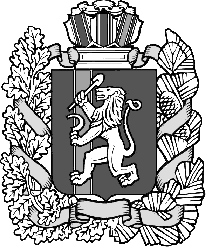 